Новогородский сельсовет	Приложение № 3к постановлениюАдминистрации районаот 24.11.2021 № 723-п Дата составления документа12.03.2022 годаДокумент составлен зав.Новогородской библиотекой   Федоровой Г.В.          ______________                                                                                                                                            (подпись)                 Приложение № 3к постановлениюАдминистрации районаот 24.11.2021 № 723-п Дата составления документа12.03.2022 годаДокумент составлен зав.Новогородской библиотекой   Федоровой Г.В.          ______________                                                                                                                                            (подпись)                                                                                                                                                                   Приложение № 3к постановлениюАдминистрации районаот 24.11.2021 № 723-п Дата составления документа12.03.2022 годаДокумент составлен зав.Новогородской библиотекой   Федоровой Г.В.          ______________                                                                                                                                            (подпись)                 Приложение № 3к постановлениюАдминистрации районаот 24.11.2021 № 723-п Дата составления документа12.03.2022 годаДокумент составлен зав.Новогородской библиотекой   Федоровой Г.В.          ______________                                                                                                                                            (подпись)                 Приложение № 3к постановлениюАдминистрации районаот 24.11.2021 № 723-п Дата составления документа12.03.2022 годаДокумент составлен зав.Новогородской библиотекой   Федоровой Г.В.          ______________                                                                                                                                            (подпись)                 Приложение № 3к постановлениюАдминистрации районаот 24.11.2021 № 723-п Дата составления документа12.03.2022 годаДокумент составлен зав.Новогородской библиотекой   Федоровой Г.В.          ______________                                                                                                                                            (подпись)                 Приложение № 3к постановлениюАдминистрации районаот 24.11.2021 № 723-п Дата составления документа12.03.2022 годаДокумент составлен зав.Новогородской библиотекой   Федоровой Г.В.          ______________                                                                                                                                            (подпись)                 Приложение № 3к постановлениюАдминистрации районаот 24.11.2021 № 723-п Дата составления документа14.03.2022 годаДокумент составлен зав.Новогородской библиотекой   Федоровой Г.В.          ______________                                                                                                                                            (подпись)                 Приложение № 3к постановлениюАдминистрации районаот 24.11.2021 № 723-п Дата составления документа14.03.2022 годаДокумент составлен зав.Новогородской библиотекой   Федоровой Г.В.          ______________                                                                                                                                            (подпись)                                                                                                                                                                   Приложение № 3к постановлениюАдминистрации районаот 24.11.2021 № 723-п Дата составления документа14.03.2022 годаДокумент составлен зав.Новогородской библиотекой   Федоровой Г.В.          ______________                                                                                                                                            (подпись)                 Приложение № 3к постановлениюАдминистрации районаот 24.11.2021 № 723-п Дата составления документа14.03.2022 годаДокумент составлен зав.Новогородской библиотекой   Федоровой Г.В.          ______________                                                                                                                                            (подпись)                 Приложение № 3к постановлениюАдминистрации районаот 24.11.2021 № 723-п Дата составления документа18.03.2022 годаДокумент составлен зав.Новогородской библиотекой   Федоровой Г.В.          _____________        (подпись)                 Приложение № 3к постановлениюАдминистрации районаот 24.11.2021 № 723-п Дата составления документа18.03.2022 годаДокумент составлен зав.Новогородской библиотекой   Федоровой Г.В.          ______________                                                                                                                                            (подпись)                 Приложение № 3к постановлениюАдминистрации районаот 24.11.2021 № 723-п Дата составления документа20.03.2022 годаДокумент составлен зав.Новогородской библиотекой   Федоровой Г.В.          ______________                                                                                                                                            (подпись)                 Приложение № 3к постановлениюАдминистрации районаот 24.11.2021 № 723-п Дата составления документа20.03.2022 годаДокумент составлен зав.Новогородской библиотекой   Федоровой Г.В.          ______________                                                                                                                                            (подпись)                 Приложение № 3к постановлениюАдминистрации районаот 24.11.2021 № 723-п Дата составления документа18.03.2022 годаДокумент составлен зав.Новогородской библиотекой   Федоровой Г.В.          ______________                                                                                                                                            (подпись)                Приложение № 3к постановлениюАдминистрации районаот 24.11.2021 № 723-п Дата составления документа18.03.2022 годаДокумент составлен зав.Новогородской библиотекой   Федоровой Г.В.          ______________                                                                                                                                            (подпись)                 Приложение № 3к постановлениюАдминистрации районаот 24.11.2021 № 723-п Дата составления документа18.03.2022 годаДокумент составлен зав.Новогородской библиотекой   Федоровой Г.В.          ______________                                                                                                                                            (подпись)                 Приложение № 3к постановлениюАдминистрации районаот 24.11.2021 № 723-п Дата составления документа18.03.2022 годаДокумент составлен зав.Новогородской библиотекой   Федоровой Г.В.          ______________                                                                                                                                            (подпись)                 Приложение № 3к постановлениюАдминистрации районаот 24.11.2021 № 723-п Дата составления документа18.03.2022 годаДокумент составлен зав.Новогородской библиотекой   Федоровой Г.В.          ______________                                                                                                                                            (подпись)                 Приложение № 3к постановлениюАдминистрации районаот 24.11.2021 № 723-п Дата составления документа18.03.2022 годаДокумент составлен зав.Новогородской библиотекой   Федоровой Г.В.          ______________                                                                                                                                            (подпись)                 Приложение № 3к постановлениюАдминистрации районаот 24.11.2021 № 723-п Дата составления документа26.03.2022 годаДокумент составлен зав.Новогородской библиотекой   Федоровой Г.В.          ______________                                                                                                                                            (подпись)                 Приложение № 3к постановлениюАдминистрации районаот 24.11.2021 № 723-п Дата составления документа26.03.2022 годаДокумент составлен зав.Новогородской библиотекой   Федоровой Г.В.          ______________                                                                                                                                            (подпись)                 Приложение № 3к постановлениюАдминистрации районаот 24.11.2021 № 723-п Дата составления документа4.04.2022 годаДокумент составлен зав.Новогородской библиотекой   Федоровой Г.В.          ______________                                                                                                                                            (подпись)                 Приложение № 3к постановлениюАдминистрации районаот 24.11.2021 № 723-п Дата составления документа26.03.2022 годаДокумент составлен зав.Новогородской библиотекой   Федоровой Г.В.          ______________                                                                                                                                            (подпись)                 Приложение № 3к постановлениюАдминистрации районаот 24.11.2021 № 723-п Дата составления документа8.04.2022 годаДокумент составлен зав.Новогородской библиотекой   Федоровой Г.В.          ______________                                                                                                                                            (подпись)                 Приложение № 3к постановлениюАдминистрации районаот 24.11.2021 № 723-п Дата составления документа8.04.2022 годаДокумент составлен зав.Новогородской библиотекой   Федоровой Г.В.          ______________                                                                                                                                            (подпись)                 Приложение № 3к постановлениюАдминистрации районаот 24.11.2021 № 723-п Дата составления документа8.04.2022 годаДокумент составлен зав.Новогородской библиотекой   Федоровой Г.В.          ______________                                                                                                                                            (подпись)                 Приложение № 3к постановлениюАдминистрации районаот 24.11.2021 № 723-п Дата составления документа9.04.2022 годаДокумент составлен зав.Новогородской библиотекой   Федоровой Г.В.          ______________                                                                                                                                            (подпись)                 Приложение № 3к постановлениюАдминистрации районаот 24.11.2021 № 723-п Дата составления документа9.04.2022 годаДокумент составлен зав.Новогородской библиотекой   Федоровой Г.В.          ______________                                                                                                                                            (подпись)                 Приложение № 3к постановлениюАдминистрации районаот 24.11.2021 № 723-п Дата составления документа9.04.2022 годаДокумент составлен зав.Новогородской библиотекой   Федоровой Г.В.          ______________                                                                                                                                            (подпись)                 Приложение № 3к постановлениюАдминистрации районаот 24.11.2021 № 723-п Дата составления документа10.04.2022 годаДокумент составлен зав.Новогородской библиотекой   Федоровой Г.В.          ______________                                                                                                                                            (подпись)                 Приложение № 3к постановлениюАдминистрации районаот 24.11.2021 № 723-п Дата составления документа10.04.2022 годаДокумент составлен зав.Новогородской библиотекой   Федоровой Г.В.          ______________                                                                                                                                            (подпись)                 Приложение № 3к постановлениюАдминистрации районаот 24.11.2021 № 723-п Дата составления документа11.04.2022 годаДокумент составлен зав.Новогородской библиотекой   Федоровой Г.В.          ______________                                                                                                                                            (подпись)                 Приложение № 3к постановлениюАдминистрации районаот 24.11.2021 № 723-п Дата составления документа11.04.2022 годаДокумент составлен зав.Новогородской библиотекой   Федоровой Г.В.          ______________                                                                                                                                            (подпись)                 Приложение № 3к постановлениюАдминистрации районаот 24.11.2021 № 723-п Дата составления документа11.04.2022 годаДокумент составлен зав.Новогородской библиотекой   Федоровой Г.В.          ______________                                                                                                                                            (подпись)                 Приложение № 3к постановлениюАдминистрации районаот 24.11.2021 № 723-п Дата составления документа11.04.2022 годаДокумент составлен зав.Новогородской библиотекой   Федоровой Г.В.          ______________                                                                                                                                            (подпись)                 Приложение № 3к постановлениюАдминистрации районаот 24.11.2021 № 723-п Дата составления документа11.04.2022 годаДокумент составлен зав.Новогородской библиотекой   Федоровой Г.В.          ______________  (подпись)               Приложение № 3к постановлениюАдминистрации районаот 24.11.2021 № 723-п Дата составления документа11.04.2022 годаДокумент составлен зав.Новогородской библиотекой   Федоровой Г.В.          ______________                                                                                                                                            (подпись)                 Приложение № 3к постановлениюАдминистрации районаот 24.11.2021 № 723-п Дата составления документа11.04.2022 годаДокумент составлен зав.Новогородской библиотекой   Федоровой Г.В.          ______________                                                                                                                                            (подпись)                 Приложение № 3к постановлениюАдминистрации районаот 24.11.2021 № 723-п Дата составления документа12.04.2022 годаДокумент составлен зав.Новогородской библиотекой   Федоровой Г.В.          ______________                                                                                                                                            (подпись)                 Приложение № 3к постановлениюАдминистрации районаот 24.11.2021 № 723-п Дата составления документа14.04.2022 годаДокумент составлен зав.Новогородской библиотекой   Федоровой Г.В.          ______________                                                                                                                                            (подпись)                 Приложение № 3к постановлениюАдминистрации районаот 24.11.2021 № 723-п 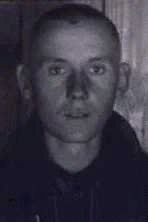 Дата составления документа14.04.2022 годаДокумент составлен зав.Новогородской библиотекой   Федоровой Г.В.          ______________                                                                                                                                            (подпись)                 Приложение № 3к постановлениюАдминистрации районаот 24.11.2021 № 723-п Дата составления документа14.04.2022 годаДокумент составлен зав.Новогородской библиотекой   Федоровой Г.В.          ______________                                                                                                                                            (подпись)                 Приложение № 3к постановлениюАдминистрации районаот 24.11.2021 № 723-п Дата составления документа14.04.2022 годаДокумент составлен зав.Новогородской библиотекой   Федоровой Г.В.          ______________                                                                                                                                            (подпись)                 Приложение № 3к постановлениюАдминистрации районаот 24.11.2021 № 723-п Дата составления документа15.04.2022 годаДокумент составлен зав.Новогородской библиотекой   Федоровой Г.В.          ______________                                                                                                                                            (подпись)                 Приложение № 3к постановлениюАдминистрации районаот 24.11.2021 № 723-п Дата составления документа15.04.2022 годаДокумент составлен зав.Новогородской библиотекой   Федоровой Г.В.          ______________                                                                                                                                            (подпись)                 Приложение № 3к постановлениюАдминистрации районаот 24.11.2021 № 723-п Дата составления документа16.04.2022 годаДокумент составлен зав.Новогородской библиотекой   Федоровой Г.В.          ______________                                                                                                                                            (подпись)                 Приложение № 3к постановлениюАдминистрации районаот 24.11.2021 № 723-п Дата составления документа16.04.2022 годаДокумент составлен зав.Новогородской библиотекой   Федоровой Г.В.          ______________                                                                                                                                            (подпись)                 Приложение № 3к постановлениюАдминистрации районаот 24.11.2021 № 723-п Дата составления документа16.04.2022 годаДокумент составлен зав.Новогородской библиотекой   Федоровой Г.В.          ______________                                                                                                                                            (подпись)                 Приложение № 3к постановлениюАдминистрации районаот 24.11.2021 № 723-п Дата составления документа17.04.2022 годаДокумент составлен зав.Новогородской библиотекой   Федоровой Г.В.          ______________                                                                                                                                            (подпись)                 Приложение № 3к постановлениюАдминистрации районаот 24.11.2021 № 723-п Дата составления документа17.04.2022 годаДокумент составлен зав.Новогородской библиотекой   Федоровой Г.В.          ______________                                                                                                                                            (подпись)                 Приложение № 3к постановлениюАдминистрации районаот 24.11.2021 № 723-п Дата составления документа17.04.2022 годаДокумент составлен зав.Новогородской библиотекой   Федоровой Г.В.          ______________                                                                                                                                            (подпись)                 Приложение № 3к постановлениюАдминистрации районаот 24.11.2021 № 723-п Дата составления документа17.04.2022 годаДокумент составлен зав.Новогородской библиотекой   Федоровой Г.В.          ______________                                                                                                                                            (подпись)                 Приложение № 3к постановлениюАдминистрации районаот 24.11.2021 № 723-п Дата составления документа17.04.2022 годаДокумент составлен зав.Новогородской библиотекой   Федоровой Г.В.          ______________                                                                                                                                            (подпись)                 Приложение № 3к постановлениюАдминистрации районаот 24.11.2021 № 723-п Дата составления документа20.04.2022 годаДокумент составлен зав.Новогородской библиотекой   Федоровой Г.В.          ______________                                                                                                                                            (подпись)                 Приложение № 3к постановлениюАдминистрации районаот 24.11.2021 № 723-п Дата составления документа20.04.2022 годаДокумент составлен зав.Новогородской библиотекой   Федоровой Г.В.          ______________                                                                                                                                            (подпись)                 Приложение № 3к постановлениюАдминистрации районаот 24.11.2021 № 723-п Дата составления документа20.04.2022 годаДокумент составлен зав.Новогородской библиотекой   Федоровой Г.В.          ______________                                                                                                                                            (подпись)                 Приложение № 3к постановлениюАдминистрации районаот 24.11.2021 № 723-п Дата составления документа20.04.2022 годаДокумент составлен зав.Новогородской библиотекой   Федоровой Г.В.          ______________                                                                                                                                            (подпись)                 Приложение № 3к постановлениюАдминистрации районаот 24.11.2021 № 723-п Дата составления документа21.04.2022 годаДокумент составлен зав.Новогородской библиотекой   Федоровой Г.В.          ______________                                                                                                                                            (подпись)                 фотографияПорядковый номерА-1Фамилия: АзуровИмя: Демьян Отчество: АнисимовичГод рождения - Год рождения - Место рождения – д.Хорошевичи, Иланского района, Красноярского краяМесто рождения – д.Хорошевичи, Иланского района, Красноярского краяСемейное положение, родственникиСемейное положение, родственникиДата призыва – Дата призыва – Каким РВК призван? Иланский РВК, Красноярский край, Иланский р-нКаким РВК призван? Иланский РВК, Красноярский край, Иланский р-нГде служил, наименование  части? 139 стрелковая дивизияГде служил, наименование  части? 139 стрелковая дивизияДолжность, специальность Должность, специальность Воинское звание – Рядовой, красноармеец;Воинское звание – Рядовой, красноармеец;НаградыНаградыКогда и по какой причине выбыл?Когда и по какой причине выбыл?Если погиб, то где похоронен?  Погиб 5 август 1942 года. Похоронен в Тверской области. Калининская обл., Ржевский р-н, д. Дешевка, южнее, 1 кмЕсли погиб, то где похоронен?  Погиб 5 август 1942 года. Похоронен в Тверской области. Калининская обл., Ржевский р-н, д. Дешевка, южнее, 1 кмЕсли пришёл с фронта, то дальнейшая судьбаЕсли пришёл с фронта, то дальнейшая судьбаВоспоминания родственников (с указанием степени родства), знакомых Воспоминания родственников (с указанием степени родства), знакомых (можно печатать в графах, по возможности, вносить дополнения)(можно печатать в графах, по возможности, вносить дополнения)фотографияПорядковый номерА-2Фамилия: АзуровИмя: Иван Отчество: ЯковлевичГод рождения - 1923Год рождения - 1923Место рождения –Красноярский край, г. Иланский; Место рождения –Красноярский край, г. Иланский; Семейное положение, родственникиСемейное положение, родственникиДата призыва –  Призван в Сов. Армию 25 декабря в 1941 г. Дата призыва –  Призван в Сов. Армию 25 декабря в 1941 г. Каким РВК призван? Иланский РВК, Красноярский край, Иланский р-нКаким РВК призван? Иланский РВК, Красноярский край, Иланский р-нГде служил, наименование  части? 20 А 1792 сп20 А 1793 оад1793 оад793 оад148 стрелковая бригадаГде служил, наименование  части? 20 А 1792 сп20 А 1793 оад1793 оад793 оад148 стрелковая бригадаДолжность, специальность Орудийного номера  4 орудия 3 батареи Отдельного артиллерийского дивизионаДолжность, специальность Орудийного номера  4 орудия 3 батареи Отдельного артиллерийского дивизионаВоинское звание - Рядовой; красноармеецВоинское звание - Рядовой; красноармеецНаграды - Медаль «За отвагу», 10.10.1942 Награды - Медаль «За отвагу», 10.10.1942 Когда и по какой причине выбыл?      29.08.1942,  умер от ранКогда и по какой причине выбыл?      29.08.1942,  умер от ранЕсли погиб, то где похоронен?  Ранен 27 августа 1942г, умер  29 августа 1942 Госпиталь ППГ 670; захоронен в 1 км сев.зап. д.Раково, Торопецкого района, Тверской области. Первичное место захоронения: Калининская обл., Погорельский р-н, Губинский с/с, д. Раково, восточнее, 150 мЕсли погиб, то где похоронен?  Ранен 27 августа 1942г, умер  29 августа 1942 Госпиталь ППГ 670; захоронен в 1 км сев.зап. д.Раково, Торопецкого района, Тверской области. Первичное место захоронения: Калининская обл., Погорельский р-н, Губинский с/с, д. Раково, восточнее, 150 мЕсли пришёл с фронта, то дальнейшая судьбаЕсли пришёл с фронта, то дальнейшая судьбаВоспоминания родственников (с указанием степени родства), знакомых Воспоминания родственников (с указанием степени родства), знакомых (можно печатать в графах, по возможности, вносить дополнения)(можно печатать в графах, по возможности, вносить дополнения)фотографияПорядковый номерА-3Фамилия: АзуровИмя: КонстантинОтчество: ИвановичГод рождения - 1918Год рождения - 1918Место рождения – Красноярский край, Иланский р-н, д. Хорошевичи Место рождения – Красноярский край, Иланский р-н, д. Хорошевичи Семейное положение, родственникиСемейное положение, родственникиДата призыва – 09.1938Дата призыва – 09.1938Каким РВК призван? Иланский РВК, Красноярский край, Иланский р-нКаким РВК призван? Иланский РВК, Красноярский край, Иланский р-нГде служил, наименование  части?Где служил, наименование  части?Должность, специальность Должность, специальность Воинское звание – Рядовой, красноармеецВоинское звание – Рядовой, красноармеецНаградыНаградыКогда и по какой причине выбыл?Когда и по какой причине выбыл?Если погиб, то где похоронен?  Пропал без вести, декабрь 1941г. Если погиб, то где похоронен?  Пропал без вести, декабрь 1941г. Если пришёл с фронта, то дальнейшая судьбаЕсли пришёл с фронта, то дальнейшая судьбаВоспоминания родственников (с указанием степени родства), знакомых Воспоминания родственников (с указанием степени родства), знакомых (можно печатать в графах, по возможности, вносить дополнения)(можно печатать в графах, по возможности, вносить дополнения)фотографияПорядковый номерА-4Фамилия: Алексиевич Имя: Моисей Отчество: Власович  Год рождения - Год рождения - Место рождения – д. Заозерье Могилевской облостиМесто рождения – д. Заозерье Могилевской облостиСемейное положение, родственники – Семейное положение, родственники – Дата призыва –  в 1941г.Дата призыва –  в 1941г.Каким РВК призван? Каким РВК призван? Где служил, наименование  части? Где служил, наименование  части? Должность, специальность  - Должность, специальность  - Воинское звание - РядовойВоинское звание - РядовойНаградыНаградыКогда и по какой причине выбыл? Пропал без вести, октябрь 1942г.Когда и по какой причине выбыл? Пропал без вести, октябрь 1942г.Если погиб, то где похоронен?  Если погиб, то где похоронен?  Если пришёл с фронта, то дальнейшая судьбаЕсли пришёл с фронта, то дальнейшая судьбаВоспоминания родственников (с указанием степени родства), знакомых Воспоминания родственников (с указанием степени родства), знакомых (можно печатать в графах, по возможности, вносить дополнения)(можно печатать в графах, по возможности, вносить дополнения)фотографияПорядковый номерА-5Фамилия: Ананко Имя: ГригорийОтчество: ИосифовичГод рождения – 1925Год рождения – 1925Место рождения – д. Хорошевичи, Иланский районМесто рождения – д. Хорошевичи, Иланский районСемейное положение, родственникиСемейное положение, родственникиДата призыва – Призван в Сов. Армию 1943.Дата призыва – Призван в Сов. Армию 1943.Каким РВК призван?Каким РВК призван?Где служил, наименование  части? -  230 армейский запасный стрелковый полк;  выбыл:  в 299 стрелковая дивизия (I)Где служил, наименование  части? -  230 армейский запасный стрелковый полк;  выбыл:  в 299 стрелковая дивизия (I)Должность, специальность Должность, специальность Воинское звание - РядовойВоинское звание - РядовойНаградыНаградыКогда и по какой причине выбыл?Когда и по какой причине выбыл?Если погиб, то где похоронен?  Пропал без вести 12 февраля 1944 с. Хильки, Корсунь-Шевченковский район, Черкасская область, Украина.Если погиб, то где похоронен?  Пропал без вести 12 февраля 1944 с. Хильки, Корсунь-Шевченковский район, Черкасская область, Украина.Если пришёл с фронта, то дальнейшая судьбаЕсли пришёл с фронта, то дальнейшая судьбаВоспоминания родственников (с указанием степени родства), знакомых Воспоминания родственников (с указанием степени родства), знакомых (можно печатать в графах, по возможности, вносить дополнения)(можно печатать в графах, по возможности, вносить дополнения)фотографияПорядковый номерА-6Фамилия:  Антонов Имя: Кирилл Отчество: ИвановичГод рождения - род. 1908 г. Год рождения - род. 1908 г. Место рождения – Белорусская ССР; Башкирская АССР, г. УфаМесто рождения – Белорусская ССР; Башкирская АССР, г. УфаСемейное положение, родственники – Жена: Антонова Александра Сергеевна, Иланский район, Далайский сельский совет.Семейное положение, родственники – Жена: Антонова Александра Сергеевна, Иланский район, Далайский сельский совет.Дата призыва – __.09.1941;Дата призыва – __.09.1941;Каким РВК призван? Нижне-Ингашский РВК, Красноярский край, Нижне-Ингашский р-нКаким РВК призван? Нижне-Ингашский РВК, Красноярский край, Нижне-Ингашский р-нГде служил, наименование  части? 221 гвардейский стрелковый полк 77 гвардейской стрелковой дивизии; последнее место службы: п/п 19261Где служил, наименование  части? 221 гвардейский стрелковый полк 77 гвардейской стрелковой дивизии; последнее место службы: п/п 19261Должность, специальность  - стрелокДолжность, специальность  - стрелокВоинское звание – красноармеец, рядовойВоинское звание – красноармеец, рядовойНаградыНаградыКогда и по какой причине выбыл? Пропал без вести в сентябре 1943г.Когда и по какой причине выбыл? Пропал без вести в сентябре 1943г.Если погиб, то где похоронен?  Если погиб, то где похоронен?  Если пришёл с фронта, то дальнейшая судьбаЕсли пришёл с фронта, то дальнейшая судьбаВоспоминания родственников (с указанием степени родства), знакомых Воспоминания родственников (с указанием степени родства), знакомых (можно печатать в графах, по возможности, вносить дополнения)(можно печатать в графах, по возможности, вносить дополнения)фотографияПорядковый номерА-7Фамилия: АстапенкоИмя:  МихаилОтчество: КуприяновичГод рождения – 1910 г.Год рождения – 1910 г.Место рождения – Красноярский край, с/с Новогородский, д. Петровка  Место рождения – Красноярский край, с/с Новогородский, д. Петровка  Семейное положение, родственники – Нина ИгнатьевнаСемейное положение, родственники – Нина ИгнатьевнаДата призыва – призван  23.06.1941Дата призыва – призван  23.06.1941Каким РВК призван? Иланский РВК, Красноярский край, Иланский р-нКаким РВК призван? Иланский РВК, Красноярский край, Иланский р-нГде служил, наименование  части? - 117 стрелковая дивизияГде служил, наименование  части? - 117 стрелковая дивизияДолжность, специальность - стрелокДолжность, специальность - стрелокВоинское звание - красноармеецВоинское звание - красноармеецНаграды - Орден Отечественной войны I степениНаграды - Орден Отечественной войны I степениКогда и по какой причине выбыл? Дата выбытия: 09.01.1944,  причина выбытия:  убитКогда и по какой причине выбыл? Дата выбытия: 09.01.1944,  причина выбытия:  убитЕсли погиб, то где похоронен?  Первичное место захоронения: Белорусская ССР, Витебская обл., Сиротинский р-н, д. Мурожница, северо-восточнее, 1500 мЕсли погиб, то где похоронен?  Первичное место захоронения: Белорусская ССР, Витебская обл., Сиротинский р-н, д. Мурожница, северо-восточнее, 1500 мЕсли пришёл с фронта, то дальнейшая судьбаЕсли пришёл с фронта, то дальнейшая судьбаВоспоминания родственников (с указанием степени родства), знакомых Воспоминания родственников (с указанием степени родства), знакомых (можно печатать в графах, по возможности, вносить дополнения)(можно печатать в графах, по возможности, вносить дополнения)фотографияПорядковый номерА-8Фамилия: Анцупурович (Анципирович)Имя: ПавелОтчество: ИвановичГод рождения - 1923Год рождения - 1923Место рождения – Красноярский край, Абанский р-н, д. НиколаевкаМесто рождения – Красноярский край, Абанский р-н, д. НиколаевкаСемейное положение, родственники Мать - Анцупурович Марфа Ивановна, Красноярский край, Иланский р-он,  Новогородкий сельский совет.Семейное положение, родственники Мать - Анцупурович Марфа Ивановна, Красноярский край, Иланский р-он,  Новогородкий сельский совет.Дата призыва – 11.1941Дата призыва – 11.1941Каким РВК призван? Иланский РВК, Красноярский край, Иланский р-нКаким РВК призван? Иланский РВК, Красноярский край, Иланский р-нГде служил, наименование  части?Где служил, наименование  части?Должность, специальность - стрелокДолжность, специальность - стрелокВоинское звание - красноармеецВоинское звание - красноармеецНаградыНаградыКогда и по какой причине выбыл? Пропал без вести 10.1943г.Когда и по какой причине выбыл? Пропал без вести 10.1943г.Если погиб, то где похоронен?  Если погиб, то где похоронен?  Если пришёл с фронта, то дальнейшая судьбаЕсли пришёл с фронта, то дальнейшая судьбаВоспоминания родственников (с указанием степени родства), знакомых Воспоминания родственников (с указанием степени родства), знакомых (можно печатать в графах, по возможности, вносить дополнения)(можно печатать в графах, по возможности, вносить дополнения)фотографияПорядковый номерБ-9Фамилия: Бакаленко Имя:  АлександрОтчество: ИвановичГод рождения -  1907Год рождения -  1907Место рождения –  Красноярский край, Иланский р-н, д. Ново-ГеоргиевкаМесто рождения –  Красноярский край, Иланский р-н, д. Ново-ГеоргиевкаСемейное положение, родственники –  жена – Татьяна СеменовнаСемейное положение, родственники –  жена – Татьяна СеменовнаДата призыва – Дата призыва – Каким РВК призван? - Иланский РВК, Красноярский край, Иланский р-нКаким РВК призван? - Иланский РВК, Красноярский край, Иланский р-нГде служил, наименование  части? - 134 стрелковая дивизияГде служил, наименование  части? - 134 стрелковая дивизияДолжность, специальность - стрелокДолжность, специальность - стрелокВоинское звание -  красноармеец; рядовойВоинское звание -  красноармеец; рядовойНаградыНаградыКогда и по какой причине выбыл?- Дата выбытия: 29.09.1942, причина выбытия: убитКогда и по какой причине выбыл?- Дата выбытия: 29.09.1942, причина выбытия: убитЕсли погиб, то где похоронен?  Страна захоронения: РоссияРегион захоронения: Тверская обл.Место захоронения: г. Белый, у кирпичного завода.Могила: Воинское кладбищеЗахоронение: 261424853Если погиб, то где похоронен?  Страна захоронения: РоссияРегион захоронения: Тверская обл.Место захоронения: г. Белый, у кирпичного завода.Могила: Воинское кладбищеЗахоронение: 261424853Если пришёл с фронта, то дальнейшая судьбаЕсли пришёл с фронта, то дальнейшая судьбаВоспоминания родственников (с указанием степени родства), знакомых Воспоминания родственников (с указанием степени родства), знакомых (можно печатать в графах, по возможности, вносить дополнения)(можно печатать в графах, по возможности, вносить дополнения)фотографияПорядковый номерБ-10Фамилия: Батищев Имя: Михаил Отчество: ТимофеевичГод рождения - 1907Год рождения - 1907Место рождения – Красноярский край, Иланский р-н, д. ПетровкаМесто рождения – Красноярский край, Иланский р-н, д. ПетровкаСемейное положение, родственники – жена - Батищева Вера МаксимовнаСемейное положение, родственники – жена - Батищева Вера МаксимовнаДата призыва – 06.1941Дата призыва – 06.1941Каким РВК призван? Иланский РВК, Красноярский край, Иланский р-нКаким РВК призван? Иланский РВК, Красноярский край, Иланский р-нГде служил, наименование  части? -  156 отдельный батальон связиГде служил, наименование  части? -  156 отдельный батальон связиДолжность, специальность - стрелокДолжность, специальность - стрелокВоинское звание - красноармеецВоинское звание - красноармеецНаградыНаградыКогда и по какой причине выбыл? - 03.1942г.,  пропал без вестиКогда и по какой причине выбыл? - 03.1942г.,  пропал без вестиЕсли погиб, то где похоронен?  Если погиб, то где похоронен?  Если пришёл с фронта, то дальнейшая судьбаЕсли пришёл с фронта, то дальнейшая судьбаВоспоминания родственников (с указанием степени родства), знакомых Воспоминания родственников (с указанием степени родства), знакомых (можно печатать в графах, по возможности, вносить дополнения)(можно печатать в графах, по возможности, вносить дополнения)фотографияПорядковый номерБ-11Фамилия: Белькевич Имя: Степан Отчество: СергеевичГод рождения - 1922Год рождения - 1922Место рождения – Красноярский край, Иланский р-н, с.КраснинкаМесто рождения – Красноярский край, Иланский р-н, с.КраснинкаСемейное положение, родственники – мать, Белькевич Анна ПавловнаСемейное положение, родственники – мать, Белькевич Анна ПавловнаДата призыва – 10.03.1942; 26.03.1942Дата призыва – 10.03.1942; 26.03.1942Каким РВК призван? - Иланский РВК, Красноярский край, Иланский р-нКаким РВК призван? - Иланский РВК, Красноярский край, Иланский р-нГде служил, наименование  части? - в/ч 3991/765 стрелковый полк 43 стрелковой дивизии  Где служил, наименование  части? - в/ч 3991/765 стрелковый полк 43 стрелковой дивизии  Должность, специальность - стрелокДолжность, специальность - стрелокВоинское звание – Рядовой, командир отделения; мл.сержантВоинское звание – Рядовой, командир отделения; мл.сержантНаградыНаградыКогда и по какой причине выбыл? пропал без вести в январе 1943Когда и по какой причине выбыл? пропал без вести в январе 1943Если погиб, то где похоронен?  Если погиб, то где похоронен?  Если пришёл с фронта, то дальнейшая судьбаЕсли пришёл с фронта, то дальнейшая судьбаВоспоминания родственников (с указанием степени родства), знакомых Воспоминания родственников (с указанием степени родства), знакомых (можно печатать в графах, по возможности, вносить дополнения)(можно печатать в графах, по возможности, вносить дополнения)фотографияПорядковый номерБ-12Фамилия: Бобрик Имя: Владимир Отчество: ФомичГод рождения - род. 1910г.Год рождения - род. 1910г.Место рождения –Красноярский край, Иланский р-н, Соколовский с/с, д. ЗалесьеМесто рождения –Красноярский край, Иланский р-н, Соколовский с/с, д. ЗалесьеСемейное положение, родственники – Жена: Бобрик Анастасия СеменовнаСемейное положение, родственники – Жена: Бобрик Анастасия СеменовнаДата призыва – 24.08.1941г.Дата призыва – 24.08.1941г.Каким РВК призван? Иланский РВК, Красноярский край, Иланский р-нКаким РВК призван? Иланский РВК, Красноярский край, Иланский р-нГде служил, наименование  части?- Военно-пересыльный пункт: 202 зспВыбытие из воинской части: Не ранее 01.05.1943Куда выбыл: 30 А 29 гв. сд Последнее место службы: 532 спГде служил, наименование  части?- Военно-пересыльный пункт: 202 зспВыбытие из воинской части: Не ранее 01.05.1943Куда выбыл: 30 А 29 гв. сд Последнее место службы: 532 спДолжность, специальность –Миномётчик 2 стрелковой ротыДолжность, специальность –Миномётчик 2 стрелковой ротыВоинское звание -  красноармеец, гв. рядовой;Воинское звание -  красноармеец, гв. рядовой;Награды - Медаль «За боевые заслуги»12.07.1943г.Приказ подразделения№: 11 от: 12.07.1943Издан: 93 гв. КСП 29 гв. КСД 7 гв. ск 10 гв. А Западного фронтаНаграды - Медаль «За боевые заслуги»12.07.1943г.Приказ подразделения№: 11 от: 12.07.1943Издан: 93 гв. КСП 29 гв. КСД 7 гв. ск 10 гв. А Западного фронтаКогда и по какой причине выбыл? Легко ранен в бою 5.01.1942г.под ст. Мало Вишерово, Влоховский фронт- легко ранен в бою 23.09.42г. под Ржевом. Тяжело ранен в бою 1.01.43г. под д.Жеребцово, Ржевского р-она. Погиб 3 августа 1943г.Когда и по какой причине выбыл? Легко ранен в бою 5.01.1942г.под ст. Мало Вишерово, Влоховский фронт- легко ранен в бою 23.09.42г. под Ржевом. Тяжело ранен в бою 1.01.43г. под д.Жеребцово, Ржевского р-она. Погиб 3 августа 1943г.Если погиб, то где похоронен?  Захоронен в братской могиле, в 300 м сев.-вост. д. Надежино, близ п. Всходы, Смоленская область. Регион захоронения: Смоленская обл.Место захоронения: Угранский р-н, с. Всходы, центр, кладбищеЗахоронение: 89455316 Могила: Братская могила № 4Откуда перезахоронен: д. Никольское. Захоронение: 261396026Если погиб, то где похоронен?  Захоронен в братской могиле, в 300 м сев.-вост. д. Надежино, близ п. Всходы, Смоленская область. Регион захоронения: Смоленская обл.Место захоронения: Угранский р-н, с. Всходы, центр, кладбищеЗахоронение: 89455316 Могила: Братская могила № 4Откуда перезахоронен: д. Никольское. Захоронение: 261396026Если пришёл с фронта, то дальнейшая судьбаЕсли пришёл с фронта, то дальнейшая судьбаВоспоминания родственников (с указанием степени родства), знакомых Воспоминания родственников (с указанием степени родства), знакомых (можно печатать в графах, по возможности, вносить дополнения)(можно печатать в графах, по возможности, вносить дополнения)фотографияПорядковый номерБ-13Фамилия: Бобрик Имя: Иван Отчество: ИвановичГод рождения - __.__.1912Год рождения - __.__.1912Место рождения – с. Южно-Александровка, Иланский район, Красноярский крайМесто рождения – с. Южно-Александровка, Иланский район, Красноярский крайСемейное положение, родственникиСемейное положение, родственникиДата призыва – призван  1941Дата призыва – призван  1941Каким РВК призван?Каким РВК призван?Где служил, наименование  части?- 371 стрелковая дивизияГде служил, наименование  части?- 371 стрелковая дивизияДолжность, специальность Должность, специальность Воинское звание -  красноармеец; рядовойВоинское звание -  красноармеец; рядовойНаградыНаградыКогда и по какой причине выбыл? - Погиб 12 августа 1943Когда и по какой причине выбыл? - Погиб 12 августа 1943Если погиб, то где похоронен?  - Захоронен  д. Слободка, Спас-Деменский район, Калужская областьЕсли погиб, то где похоронен?  - Захоронен  д. Слободка, Спас-Деменский район, Калужская областьЕсли пришёл с фронта, то дальнейшая судьбаЕсли пришёл с фронта, то дальнейшая судьбаВоспоминания родственников (с указанием степени родства), знакомых Воспоминания родственников (с указанием степени родства), знакомых (можно печатать в графах, по возможности, вносить дополнения)(можно печатать в графах, по возможности, вносить дополнения)фотографияПорядковый номерБ-14Фамилия: Бобрик Имя: Петр Отчество: ФомичГод рождения - род. 1905г. Год рождения - род. 1905г. Место рождения –Красноярский край, Иланский р-н, д. ЗалесьеМесто рождения –Красноярский край, Иланский р-н, д. ЗалесьеСемейное положение, родственники – Жена: Бобрик Пелагея ПетровнаСемейное положение, родственники – Жена: Бобрик Пелагея ПетровнаДата призыва – призван август 1941г.Дата призыва – призван август 1941г.Каким РВК призван? Иланский РВК, Красноярский край, Иланский р-нКаким РВК призван? Иланский РВК, Красноярский край, Иланский р-нГде служил, наименование  части? Где служил, наименование  части? Должность, специальность  - Должность, специальность  - Воинское звание – красноармеец, рядовой; Воинское звание – красноармеец, рядовой; НаградыНаградыКогда и по какой причине выбыл? Пропал без вести в феврале 1942г.Когда и по какой причине выбыл? Пропал без вести в феврале 1942г.Если погиб, то где похоронен?  Если погиб, то где похоронен?  Если пришёл с фронта, то дальнейшая судьбаЕсли пришёл с фронта, то дальнейшая судьбаВоспоминания родственников (с указанием степени родства), знакомых Воспоминания родственников (с указанием степени родства), знакомых (можно печатать в графах, по возможности, вносить дополнения)(можно печатать в графах, по возможности, вносить дополнения)фотографияПорядковый номерБ-15Фамилия:  БобрикИмя: СтепанОтчество: ФомичГод рождения - род. 1898г.Год рождения - род. 1898г.Место рождения – Место рождения – Семейное положение, родственники – Семейное положение, родственники – Дата призыва –26.07.1942г.Дата призыва –26.07.1942г.Каким РВК призван?Каким РВК призван?Где служил, наименование  части? Где служил, наименование  части? Должность, специальность  - Должность, специальность  - Воинское звание - рядовойВоинское звание - рядовойНаградыНаградыКогда и по какой причине выбыл? Погиб 26 июля 1942г. Когда и по какой причине выбыл? Погиб 26 июля 1942г. Если погиб, то где похоронен?  Захоронен у д. Селищи, Чудовский район, Новгородская область, откуда перезахоронен: д. КузиноЕсли погиб, то где похоронен?  Захоронен у д. Селищи, Чудовский район, Новгородская область, откуда перезахоронен: д. КузиноЕсли пришёл с фронта, то дальнейшая судьбаЕсли пришёл с фронта, то дальнейшая судьбаВоспоминания родственников (с указанием степени родства), знакомых Воспоминания родственников (с указанием степени родства), знакомых (можно печатать в графах, по возможности, вносить дополнения)(можно печатать в графах, по возможности, вносить дополнения)фотографияПорядковый номерБ-16Фамилия: Богданов Имя: ФедорОтчество: СтепановичГод рождения -  __.__.1912Год рождения -  __.__.1912Место рождения – Красноярский край, Иланский р-н, с. КраснинкаМесто рождения – Красноярский край, Иланский р-н, с. КраснинкаСемейное положение, родственники – Отец: Богданов Степан Васильевич, проживал в Иланском районе.Семейное положение, родственники – Отец: Богданов Степан Васильевич, проживал в Иланском районе.Дата призыва – Дата призыва – Каким РВК призван? Иланский РВК, Красноярский край, Иланский р-нКаким РВК призван? Иланский РВК, Красноярский край, Иланский р-нГде служил, наименование  части? 920 стрелковый полк 247 стрелковой дивизии (II)247 стрелковая дивизия920 стрелковый полк 247 стрелковой дивизии (I)Где служил, наименование  части? 920 стрелковый полк 247 стрелковой дивизии (II)247 стрелковая дивизия920 стрелковый полк 247 стрелковой дивизии (I)Должность, специальность Должность, специальность Воинское звание -  ст. лейтенантВоинское звание -  ст. лейтенантНаградыНаградыКогда и по какой причине выбыл? Дата выбытия: 13.12.1942Причина выбытия: пропал без вестиКогда и по какой причине выбыл? Дата выбытия: 13.12.1942Причина выбытия: пропал без вестиЕсли погиб, то где похоронен?  Смоленская обл., Сычевский р-нЕсли погиб, то где похоронен?  Смоленская обл., Сычевский р-нЕсли пришёл с фронта, то дальнейшая судьбаЕсли пришёл с фронта, то дальнейшая судьбаВоспоминания родственников (с указанием степени родства), знакомых Воспоминания родственников (с указанием степени родства), знакомых (можно печатать в графах, по возможности, вносить дополнения)(можно печатать в графах, по возможности, вносить дополнения)фотографияПорядковый номерБ-17Фамилия: Боровик Имя: Анатолий Отчество: НикифоровичГод рождения - __.__.1894Год рождения - __.__.1894Место рождения – род. с. Краснинка (д. Тарака), Иланский район;Место рождения – род. с. Краснинка (д. Тарака), Иланский район;Семейное положение, родственникиСемейное положение, родственникиДата призыва – __.05.1942г.Дата призыва – __.05.1942г.Каким РВК призван? Иланский РВК, Красноярский край, Иланский р-нКаким РВК призван? Иланский РВК, Красноярский край, Иланский р-нГде служил, наименование  части?Где служил, наименование  части?Должность, специальность Должность, специальность Воинское звание – Красноармеец, рядовой;Воинское звание – Красноармеец, рядовой;НаградыНаградыКогда и по какой причине выбыл? Погиб  5 июля 1944; Когда и по какой причине выбыл? Погиб  5 июля 1944; Если погиб, то где похоронен?  захоронен в Бабичевском бору, г. Тверь; умер от болезниЕсли погиб, то где похоронен?  захоронен в Бабичевском бору, г. Тверь; умер от болезниЕсли пришёл с фронта, то дальнейшая судьбаЕсли пришёл с фронта, то дальнейшая судьбаВоспоминания родственников (с указанием степени родства), знакомых Воспоминания родственников (с указанием степени родства), знакомых (можно печатать в графах, по возможности, вносить дополнения)(можно печатать в графах, по возможности, вносить дополнения)фотографияПорядковый номерБ-18Фамилия:  БоровикИмя: МихаилОтчество: ФедоровичГод рождения - __.__.1918 г. Год рождения - __.__.1918 г. Место рождения –г. ИланскийМесто рождения –г. ИланскийСемейное положение, родственники – Семейное положение, родственники – Дата призыва – _.1941г. Дата призыва – _.1941г. Каким РВК призван? Иланский РВК, Красноярский край, Иланский р-нКаким РВК призван? Иланский РВК, Красноярский край, Иланский р-нГде служил, наименование  части? 113 азсп 1 гв. АГде служил, наименование  части? 113 азсп 1 гв. АДолжность, специальность  - Должность, специальность  - Воинское звание - мл. лейтенантВоинское звание - мл. лейтенантНаградыНаградыКогда и по какой причине выбыл? Выбытие из воинской части: 24.01.1943, погиб 6 мая 1943г.Когда и по какой причине выбыл? Выбытие из воинской части: 24.01.1943, погиб 6 мая 1943г.Если погиб, то где похоронен?  Захоронен д. Щуровка, Балаклейский район, Харьковская область, УкраинаЕсли погиб, то где похоронен?  Захоронен д. Щуровка, Балаклейский район, Харьковская область, УкраинаЕсли пришёл с фронта, то дальнейшая судьбаЕсли пришёл с фронта, то дальнейшая судьбаВоспоминания родственников (с указанием степени родства), знакомых Воспоминания родственников (с указанием степени родства), знакомых (можно печатать в графах, по возможности, вносить дополнения)(можно печатать в графах, по возможности, вносить дополнения)фотографияПорядковый номерБ-19Фамилия:  Боровиков Имя: Василий Отчество: СеменовичГод рождения - род. 1918г.; Год рождения - род. 1918г.; Место рождения – Иланский районМесто рождения – Иланский районСемейное положение, родственники – Семейное положение, родственники – Дата призыва – призван 1941г.Дата призыва – призван 1941г.Каким РВК призван?Каким РВК призван?Где служил, наименование  части? Где служил, наименование  части? Должность, специальность  - Должность, специальность  - Воинское звание - рядовойВоинское звание - рядовойНаградыНаградыКогда и по какой причине выбыл? Дата выбытия: 20.10.1941, погиб. Когда и по какой причине выбыл? Дата выбытия: 20.10.1941, погиб. Если погиб, то где похоронен?  Страна захоронения: РоссияРегион захоронения: Тверская обл.Место захоронения: Торжокский р-н, д. ВладениноМогила: Братская могилаЗахоронение: 261524275Если погиб, то где похоронен?  Страна захоронения: РоссияРегион захоронения: Тверская обл.Место захоронения: Торжокский р-н, д. ВладениноМогила: Братская могилаЗахоронение: 261524275Если пришёл с фронта, то дальнейшая судьбаЕсли пришёл с фронта, то дальнейшая судьбаВоспоминания родственников (с указанием степени родства), знакомых Воспоминания родственников (с указанием степени родства), знакомых (можно печатать в графах, по возможности, вносить дополнения)(можно печатать в графах, по возможности, вносить дополнения)фотографияПорядковый номерБ-20Фамилия: Букатич Имя: Захар Отчество: ИвановичГод рождения - род. 1900Год рождения - род. 1900Место рождения –д. Краснинка, Иланский район; Место рождения –д. Краснинка, Иланский район; Семейное положение, родственники – сын: Букатич Семен ЗахаровичСемейное положение, родственники – сын: Букатич Семен ЗахаровичДата призыва – 09.08.1941Дата призыва – 09.08.1941Каким РВК призван?Каким РВК призван?Где служил, наименование  части?Где служил, наименование  части?Должность, специальность  - стрелокДолжность, специальность  - стрелокВоинское звание - рядовой; красноармеец.Воинское звание - рядовой; красноармеец.НаградыНаградыКогда и по какой причине выбыл? Пропал без вести в сентябре 1941Когда и по какой причине выбыл? Пропал без вести в сентябре 1941Если погиб, то где похоронен?  Если погиб, то где похоронен?  Если пришёл с фронта, то дальнейшая судьбаЕсли пришёл с фронта, то дальнейшая судьбаВоспоминания родственников (с указанием степени родства), знакомых Воспоминания родственников (с указанием степени родства), знакомых (можно печатать в графах, по возможности, вносить дополнения)(можно печатать в графах, по возможности, вносить дополнения)фотографияПорядковый номерБ-21Фамилия: Букатич Имя: Иннокентий Отчество: ИгнатьевичГод рождения - род. 1906 Год рождения - род. 1906 Место рождения – д. Новогеоргиевка, Иланский район, Красноярский край;Место рождения – д. Новогеоргиевка, Иланский район, Красноярский край;Семейное положение, родственникиСемейное положение, родственникиДата призыва – 27.08.1941Дата призыва – 27.08.1941Каким РВК призван?Каким РВК призван?Где служил, наименование  части? 1269 стрелковый полк 382 стрелковой дивизииГде служил, наименование  части? 1269 стрелковый полк 382 стрелковой дивизииДолжность, специальность Должность, специальность Воинское звание - рядовой; красноармеец.Воинское звание - рядовой; красноармеец.НаградыНаградыКогда и по какой причине выбыл? Пропал  без вести в декабре 1942.Когда и по какой причине выбыл? Пропал  без вести в декабре 1942.Если погиб, то где похоронен?  Если погиб, то где похоронен?  Если пришёл с фронта, то дальнейшая судьбаЕсли пришёл с фронта, то дальнейшая судьбаВоспоминания родственников (с указанием степени родства), знакомых Воспоминания родственников (с указанием степени родства), знакомых (можно печатать в графах, по возможности, вносить дополнения)(можно печатать в графах, по возможности, вносить дополнения)фотографияПорядковый номерВ-22Фамилия: Валевич Имя: Сергей Отчество: АнуфриевичГод рождения - __.__.1922Год рождения - __.__.1922Место рождения – Красноярский край, Иланский р-н, Н.-Городский с/с, д. Н.-ЧеремшанкаМесто рождения – Красноярский край, Иланский р-н, Н.-Городский с/с, д. Н.-ЧеремшанкаСемейное положение, родственникиСемейное положение, родственникиДата призыва – Дата призыва – Каким РВК призван? Иланский РВК, Красноярский край, Иланский р-нКаким РВК призван? Иланский РВК, Красноярский край, Иланский р-нГде служил, наименование  части? 383 осбГде служил, наименование  части? 383 осбДолжность, специальность Должность, специальность Воинское звание - КрасноармеецВоинское звание - КрасноармеецНаградыНаградыКогда и по какой причине выбыл? __.09.1942; пропал без вестиКогда и по какой причине выбыл? __.09.1942; пропал без вестиЕсли погиб, то где похоронен?  Если погиб, то где похоронен?  Если пришёл с фронта, то дальнейшая судьбаЕсли пришёл с фронта, то дальнейшая судьбаВоспоминания родственников (с указанием степени родства), знакомых Воспоминания родственников (с указанием степени родства), знакомых (можно печатать в графах, по возможности, вносить дополнения)(можно печатать в графах, по возможности, вносить дополнения)фотографияПорядковый номерВ-23Фамилия: Вариков Имя: Алексей Отчество: МаксимовичГод рождения - род. 1922 Год рождения - род. 1922 Место рождения – д. Новогеоргиевка, Иланский район, Красноярский край;Место рождения – д. Новогеоргиевка, Иланский район, Красноярский край;Семейное положение, родственники – Мать: Варикова  Мария СтепановнаСемейное положение, родственники – Мать: Варикова  Мария СтепановнаДата призыва – 21.11.1941;Дата призыва – 21.11.1941;Каким РВК призван? Иланский РВК, Красноярский край, Иланский р-нКаким РВК призван? Иланский РВК, Красноярский край, Иланский р-нГде служил, наименование  части?Где служил, наименование  части?Должность, специальность - ДесантникДолжность, специальность - ДесантникВоинское звание - мл. сержант; Воинское звание - мл. сержант; НаградыНаградыКогда и по какой причине выбыл? Дата выбытия: __.01.1943Причина выбытия: пропал без вестиПропал без вести в январе 1943; Был ранен в боях под Сталинградском, умер от ран в октябре 1942 года.Когда и по какой причине выбыл? Дата выбытия: __.01.1943Причина выбытия: пропал без вестиПропал без вести в январе 1943; Был ранен в боях под Сталинградском, умер от ран в октябре 1942 года.Если погиб, то где похоронен?  Если погиб, то где похоронен?  Если пришёл с фронта, то дальнейшая судьбаЕсли пришёл с фронта, то дальнейшая судьбаВоспоминания родстод венников (с указанием степени родства), знакомых Воспоминания родстод венников (с указанием степени родства), знакомых (можно печатать в графах, по возможности, вносить дополнения)(можно печатать в графах, по возможности, вносить дополнения)фотографияПорядковый номерВ-24Фамилия: Вариков Имя: Василий Отчество: СтепановичГод рождения - __.__.1909г.Год рождения - __.__.1909г.Место рождения – Красноярский край, Иланский р-н, д. Печкино (Новогеоргиевка)Место рождения – Красноярский край, Иланский р-н, д. Печкино (Новогеоргиевка)Семейное положение, родственники – Жена – Варикова Елена СтепановнаСемейное положение, родственники – Жена – Варикова Елена СтепановнаДата призыва – __.08.1941 Дата призыва – __.08.1941 Каким РВК призван? Иланский РВК, Красноярский край, Иланский р-нКаким РВК призван? Иланский РВК, Красноярский край, Иланский р-нГде служил, наименование  части?Где служил, наименование  части?Должность, специальность Должность, специальность Воинское звание - красноармеецВоинское звание - красноармеецНаградыНаградыКогда и по какой причине выбыл?__.02.1942 г.; пропал без вестиКогда и по какой причине выбыл?__.02.1942 г.; пропал без вестиЕсли погиб, то где похоронен?  Если погиб, то где похоронен?  Если пришёл с фронта, то дальнейшая судьбаЕсли пришёл с фронта, то дальнейшая судьбаВоспоминания родственников (с указанием степени родства), знакомых Воспоминания родственников (с указанием степени родства), знакомых (можно печатать в графах, по возможности, вносить дополнения)(можно печатать в графах, по возможности, вносить дополнения)фотографияПорядковый номерВ-25Фамилия: ВариковИмя: Тимофей Отчество: ВасильевичГод рождения – 1902г.Год рождения – 1902г.Место рождения – д.Новогеоргиевка, Иланского района, Красноярского края.Место рождения – д.Новогеоргиевка, Иланского района, Красноярского края.Семейное положение, родственникиСемейное положение, родственникиДата призыва – 1942г.Дата призыва – 1942г.Каким РВК призван? Кировский РВК, Красноярский край, г. Красноярск, Кировский р-нКаким РВК призван? Кировский РВК, Красноярский край, г. Красноярск, Кировский р-нГде служил, наименование  части?268 стрелковая дивизия952 стрелковый полк 268 стрелковой дивизииГде служил, наименование  части?268 стрелковая дивизия952 стрелковый полк 268 стрелковой дивизииДолжность, специальность Должность, специальность Воинское звание - РядовойВоинское звание - РядовойНаградыНаградыКогда и по какой причине выбыл? Пропал без вести 12 января1943г.Когда и по какой причине выбыл? Пропал без вести 12 января1943г.Если погиб, то где похоронен?  Ленинградская обл., Всеволожский р-н, г.п. Дубровское, п. Дубровка, севернее, 2 км, монумент "Часовня"Захоронение: 1151140369Если погиб, то где похоронен?  Ленинградская обл., Всеволожский р-н, г.п. Дубровское, п. Дубровка, севернее, 2 км, монумент "Часовня"Захоронение: 1151140369Если пришёл с фронта, то дальнейшая судьбаЕсли пришёл с фронта, то дальнейшая судьбаВоспоминания родственников (с указанием степени родства), знакомых Воспоминания родственников (с указанием степени родства), знакомых (можно печатать в графах, по возможности, вносить дополнения)(можно печатать в графах, по возможности, вносить дополнения)фотографияПорядковый номерВ-26Фамилия: Васильев Имя: Иван Отчество: АндреевичГод рождения - род. 1918г.Год рождения - род. 1918г.Место рождения – д. Краснинка, Иланский район, Красноярского края Место рождения – д. Краснинка, Иланский район, Красноярского края Семейное положение, родственники – жена: Васильева Мария АндреевнаСемейное положение, родственники – жена: Васильева Мария АндреевнаДата призыва – __.__.1940г.Дата призыва – __.__.1940г.Каким РВК призван? Иланский РВК, Красноярский край, Иланский р-нКаким РВК призван? Иланский РВК, Красноярский край, Иланский р-нГде служил, наименование  части?Где служил, наименование  части?Должность, специальность - стрелокДолжность, специальность - стрелокВоинское звание – рядовой, красноармеецВоинское звание – рядовой, красноармеецНаградыНаградыКогда и по какой причине выбыл? погиб в декабре 1942Когда и по какой причине выбыл? погиб в декабре 1942Если погиб, то где похоронен?  Если погиб, то где похоронен?  Если пришёл с фронта, то дальнейшая судьбаЕсли пришёл с фронта, то дальнейшая судьбаВоспоминания родственников (с указанием степени родства), знакомых Воспоминания родственников (с указанием степени родства), знакомых (можно печатать в графах, по возможности, вносить дополнения)(можно печатать в графах, по возможности, вносить дополнения)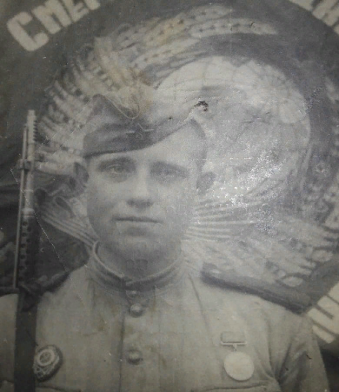 Порядковый номерВ-27Фамилия: Васильев Имя: Михаил Отчество: ИвановичГод рождения - __.__.1923г.Год рождения - __.__.1923г.Место рождения – Красноярский край, Иланский р-нМесто рождения – Красноярский край, Иланский р-нСемейное положение, родственникиСемейное положение, родственникиДата призыва – __.__.1941г.Дата призыва – __.__.1941г.Каким РВК призван? Иланский РВК, Красноярский крайКаким РВК призван? Иланский РВК, Красноярский крайГде служил, наименование  части? 363 стрелковый полк 114 стрелковой дивизииГде служил, наименование  части? 363 стрелковый полк 114 стрелковой дивизииДолжность, специальность - Снайпер – наблюдательДолжность, специальность - Снайпер – наблюдательВоинское звание - красноармеецВоинское звание - красноармеецНаграды - Медаль «За отвагу», 31.12.1942г.Награды - Медаль «За отвагу», 31.12.1942г.Когда и по какой причине выбыл? Дата выбытия: 05.07.1944г. Первичное место захоронения: пос.Сальми, КарелияКогда и по какой причине выбыл? Дата выбытия: 05.07.1944г. Первичное место захоронения: пос.Сальми, КарелияЕсли погиб, то где похоронен?  Если погиб, то где похоронен?  Если пришёл с фронта, то дальнейшая судьбаЕсли пришёл с фронта, то дальнейшая судьбаВоспоминания родственников (с указанием степени родства), знакомых Воспоминания родственников (с указанием степени родства), знакомых (можно печатать в графах, по возможности, вносить дополнения)(можно печатать в графах, по возможности, вносить дополнения)фотографияПорядковый номерВ-28Фамилия: Вахаренко Имя: СеливестрОтчество: (Селиверст) ДорофеевичГод рождения - __.__.1898г.Год рождения - __.__.1898г.Место рождения – Красноярский край, Иланский р-н, д. ХорошевичиМесто рождения – Красноярский край, Иланский р-н, д. ХорошевичиСемейное положение, родственникиСемейное положение, родственникиДата призыва – __.11.1941г.Дата призыва – __.11.1941г.Каким РВК призван? Иланский РВК, Красноярский край, Иланский р-нКаким РВК призван? Иланский РВК, Красноярский край, Иланский р-нГде служил, наименование  части? Воинская часть - олб 70 сд, Отдельный лыжный батальонГде служил, наименование  части? Воинская часть - олб 70 сд, Отдельный лыжный батальонДолжность, специальность Должность, специальность Воинское звание - красноармеец запаса; Воинское звание - красноармеец запаса; НаградыНаградыКогда и по какой причине выбыл? Выбытие из воинской части: 26.09.1942Куда выбыл: 21 медсбДата прибытия: 07.09.1942Когда и по какой причине выбыл? Выбытие из воинской части: 26.09.1942Куда выбыл: 21 медсбДата прибытия: 07.09.1942Если погиб, то где похоронен?  Если погиб, то где похоронен?  Если пришёл с фронта, то дальнейшая судьбаСудьба: тыл (эвакуирован, отправлен на дальнейшее лечение в тыл или другой госпиталь)Причина выбытия: выбыл в госпиталь 1354Госпиталь: ЭГ 1170Если пришёл с фронта, то дальнейшая судьбаСудьба: тыл (эвакуирован, отправлен на дальнейшее лечение в тыл или другой госпиталь)Причина выбытия: выбыл в госпиталь 1354Госпиталь: ЭГ 1170Воспоминания родственников (с указанием степени родства), знакомых Воспоминания родственников (с указанием степени родства), знакомых (можно печатать в графах, по возможности, вносить дополнения)(можно печатать в графах, по возможности, вносить дополнения)фотографияПорядковый номерВ-29Фамилия: Воднев Имя: Матвей Отчество: ФедоровичГод рождения - __.__.1910г.Год рождения - __.__.1910г.Место рождения –Красноярский край, Иланский р-н, д. НовогородкаМесто рождения –Красноярский край, Иланский р-н, д. НовогородкаСемейное положение, родственники- Жена: Воднева Анна СтепановнаСемейное положение, родственники- Жена: Воднева Анна СтепановнаДата призыва –__.08.1941г.Дата призыва –__.08.1941г.Каким РВК призван? Иланский РВК, Красноярский край, Иланский р-нКаким РВК призван? Иланский РВК, Красноярский край, Иланский р-нГде служил, наименование  части?Где служил, наименование  части?Должность, специальность - стрелокДолжность, специальность - стрелокВоинское звание - рядовойВоинское звание - рядовойНаградыНаградыКогда и по какой причине выбыл? Пропал без вести в ноябре 1942Когда и по какой причине выбыл? Пропал без вести в ноябре 1942Если погиб, то где похоронен?  Если погиб, то где похоронен?  Если пришёл с фронта, то дальнейшая судьбаЕсли пришёл с фронта, то дальнейшая судьбаВоспоминания родственников (с указанием степени родства), знакомых Воспоминания родственников (с указанием степени родства), знакомых (можно печатать в графах, по возможности, вносить дополнения)(можно печатать в графах, по возможности, вносить дополнения)фотографияПорядковый номерВ-30Фамилия: Воднев Имя: Тимофей Отчество: ФедоровичГод рождения - __.1916г.Год рождения - __.1916г.Место рождения – Красноярский край, Иланский р-нМесто рождения – Красноярский край, Иланский р-нСемейное положение, родственникиСемейное положение, родственникиДата призыва – Дата призыва – Каким РВК призван? Ленинский РВК, Иркутская обл., г. Иркутск, Ленинский р-нКаким РВК призван? Ленинский РВК, Иркутская обл., г. Иркутск, Ленинский р-нГде служил, наименование  части?  Последнее место службы: 9 гв. сд.Где служил, наименование  части?  Последнее место службы: 9 гв. сд.Должность, специальность  - стрелокДолжность, специальность  - стрелокВоинское звание - красноармеецВоинское звание - красноармеецНаградыНаградыКогда и по какой причине выбыл? Дата выбытия: 23.08.1943Причина выбытия: убитКогда и по какой причине выбыл? Дата выбытия: 23.08.1943Причина выбытия: убитЕсли погиб, то где похоронен?  Первичное место захоронения: Смоленская обл., Духовщинский р-н, д. ПлющевоЕсли погиб, то где похоронен?  Первичное место захоронения: Смоленская обл., Духовщинский р-н, д. ПлющевоЕсли пришёл с фронта, то дальнейшая судьбаЕсли пришёл с фронта, то дальнейшая судьбаВоспоминания родственников (с указанием степени родства), знакомых Воспоминания родственников (с указанием степени родства), знакомых (можно печатать в графах, по возможности, вносить дополнения)(можно печатать в графах, по возможности, вносить дополнения)фотографияПорядковый номерВ-31Фамилия: Волоткович Имя: Иван Отчество: КирилловичГод рождения - __.1905г.Год рождения - __.1905г.Место рождения – Красноярский край, Иланский р-н, д. ЧеремшанкаМесто рождения – Красноярский край, Иланский р-н, д. ЧеремшанкаСемейное положение, родственники – Жена: Волоткович Елена МихайловнаСемейное положение, родственники – Жена: Волоткович Елена МихайловнаДата призыва – __.08.1941 Дата призыва – __.08.1941 Каким РВК призван? Иланский РВК, Красноярский край, Иланский р-нКаким РВК призван? Иланский РВК, Красноярский край, Иланский р-нГде служил, наименование  части?Где служил, наименование  части?Должность, специальность Должность, специальность Воинское звание - красноармеецВоинское звание - красноармеецНаградыНаградыКогда и по какой причине выбыл? Дата выбытия: __.01.1942Причина выбытия: пропал без вестиКогда и по какой причине выбыл? Дата выбытия: __.01.1942Причина выбытия: пропал без вестиЕсли погиб, то где похоронен?  Если погиб, то где похоронен?  Если пришёл с фронта, то дальнейшая судьбаЕсли пришёл с фронта, то дальнейшая судьбаВоспоминания родственников (с указанием степени родства), знакомых Воспоминания родственников (с указанием степени родства), знакомых (можно печатать в графах, по возможности, вносить дополнения)(можно печатать в графах, по возможности, вносить дополнения)фотографияПорядковый номерГ-32Фамилия: Глинский Имя: Иван Отчество: ФедоровичГод рождения - __.__.1922г.Год рождения - __.__.1922г.Место рождения – Красноярский край, Иланский р-н, д. Новогородка; Красноярский край, Иланский р-н, д. ПетровкаМесто рождения – Красноярский край, Иланский р-н, д. Новогородка; Красноярский край, Иланский р-н, д. ПетровкаСемейное положение, родственники – Отец: Глинский Федор СилантьевичСемейное положение, родственники – Отец: Глинский Федор СилантьевичДата призыва – __.__.1943г.Дата призыва – __.__.1943г.Каким РВК призван? Иланский РВК, Красноярский край, Иланский р-нКаким РВК призван? Иланский РВК, Красноярский край, Иланский р-нГде служил, наименование  части? 91 гвардейская стрелковая дивизияГде служил, наименование  части? 91 гвардейская стрелковая дивизияДолжность, специальность - стрелокДолжность, специальность - стрелокВоинское звание - рядовойВоинское звание - рядовойНаградыНаградыКогда и по какой причине выбыл? 21.12.1943г.Когда и по какой причине выбыл? 21.12.1943г.Если погиб, то где похоронен?  Причина выбытия: убит в боюМесто выбытия: Белорусская ССР, Витебская обл.Первичное место захоронения: д. Фимитово (д. Ковалево), Витебского р-на, Витебской обл.Если погиб, то где похоронен?  Причина выбытия: убит в боюМесто выбытия: Белорусская ССР, Витебская обл.Первичное место захоронения: д. Фимитово (д. Ковалево), Витебского р-на, Витебской обл.Если пришёл с фронта, то дальнейшая судьбаЕсли пришёл с фронта, то дальнейшая судьбаВоспоминания родственников (с указанием степени родства), знакомых Воспоминания родственников (с указанием степени родства), знакомых (можно печатать в графах, по возможности, вносить дополнения)(можно печатать в графах, по возможности, вносить дополнения)фотографияПорядковый номерГ-33Фамилия: Глинский Имя: Петр Отчество: АвсеевичГод рождения - __.1912г.Год рождения - __.1912г.Место рождения – Красноярский край, Иланский р-н, д. ПетровкаМесто рождения – Красноярский край, Иланский р-н, д. ПетровкаСемейное положение, родственники – Жена: Глинская Анастасия ИвановнаСемейное положение, родственники – Жена: Глинская Анастасия ИвановнаДата призыва – 04.04.1941г.Дата призыва – 04.04.1941г.Каким РВК призван? Иланский РВК, Красноярский край, Иланский р-нКаким РВК призван? Иланский РВК, Красноярский край, Иланский р-нГде служил, наименование  части?Где служил, наименование  части?Должность, специальность  - стрелокДолжность, специальность  - стрелокВоинское звание - красноармеецВоинское звание - красноармеецНаградыНаградыКогда и по какой причине выбыл? Дата выбытия: __.09.1944Причина выбытия: пропал без вестиКогда и по какой причине выбыл? Дата выбытия: __.09.1944Причина выбытия: пропал без вестиЕсли погиб, то где похоронен?  Если погиб, то где похоронен?  Если пришёл с фронта, то дальнейшая судьбаЕсли пришёл с фронта, то дальнейшая судьбаВоспоминания родственников (с указанием степени родства), знакомых Воспоминания родственников (с указанием степени родства), знакомых (можно печатать в графах, по возможности, вносить дополнения)(можно печатать в графах, по возможности, вносить дополнения)фотографияПорядковый номерГ-34Фамилия: Гнильский Имя: Максим Отчество: ТарасовичГод рождения - __.1922г.Год рождения - __.1922г.Место рождения – Красноярский край, Иланский р-н, д. ПетровкаМесто рождения – Красноярский край, Иланский р-н, д. ПетровкаСемейное положение, родственники - ХолостСемейное положение, родственники - ХолостДата призыва – 1941г.Дата призыва – 1941г.Каким РВК призван? Иланский РВК, Краснярский край, Иланский р-нКаким РВК призван? Иланский РВК, Краснярский край, Иланский р-нГде служил, наименование  части? 108 гвардейская стрелковая дивизияГде служил, наименование  части? 108 гвардейская стрелковая дивизияДолжность, специальность - стрелокДолжность, специальность - стрелокВоинское звание - гв. красноармеец, рядовой Воинское звание - гв. красноармеец, рядовой НаградыНаградыКогда и по какой причине выбыл? Погиб 22 августа 1943; Когда и по какой причине выбыл? Погиб 22 августа 1943; Если погиб, то где похоронен?  Захоронен х. Подгорный, Краснодарский крайЕсли погиб, то где похоронен?  Захоронен х. Подгорный, Краснодарский крайЕсли пришёл с фронта, то дальнейшая судьбаЕсли пришёл с фронта, то дальнейшая судьбаВоспоминания родственников (с указанием степени родства), знакомых Воспоминания родственников (с указанием степени родства), знакомых (можно печатать в графах, по возможности, вносить дополнения)(можно печатать в графах, по возможности, вносить дополнения)фотографияПорядковый номерГ-35Фамилия: Гринкевич Имя: Алексей Отчество: ВасильевичГод рождения - __.__.1910г.Год рождения - __.__.1910г.Место рождения – Красноярский край, Иланский р-н, д. ПечкиноМесто рождения – Красноярский край, Иланский р-н, д. ПечкиноСемейное положение, родственники-Мать: Гринкевич Мария ПетровнаСемейное положение, родственники-Мать: Гринкевич Мария ПетровнаДата призыва – __.08.1941г.  Дата призыва – __.08.1941г.  Каким РВК призван? Иланский РВК, Красноярский край, Иланский р-нКаким РВК призван? Иланский РВК, Красноярский край, Иланский р-нГде служил, наименование  части?Где служил, наименование  части?Должность, специальность Должность, специальность Воинское звание - красноармеецВоинское звание - красноармеецНаградыНаградыКогда и по какой причине выбыл? __.09.1942г. Причина выбытия: пропал без вестиКогда и по какой причине выбыл? __.09.1942г. Причина выбытия: пропал без вестиЕсли погиб, то где похоронен?  Если погиб, то где похоронен?  Если пришёл с фронта, то дальнейшая судьбаЕсли пришёл с фронта, то дальнейшая судьбаВоспоминания родственников (с указанием степени родства), знакомых Воспоминания родственников (с указанием степени родства), знакомых (можно печатать в графах, по возможности, вносить дополнения)(можно печатать в графах, по возможности, вносить дополнения)фотографияПорядковый номерГ-36Фамилия: Гринкевич Имя: Владимир Отчество: АнтоновичГод рождения - _.1904г.Год рождения - _.1904г.Место рождения – Красноярский край, Иланский р-н, Краснинский с/с, д. НеякиноМесто рождения – Красноярский край, Иланский р-н, Краснинский с/с, д. НеякиноСемейное положение, родственники – Жена: Гринкевич Наталья СеменовнаСемейное положение, родственники – Жена: Гринкевич Наталья СеменовнаДата призыва – __.09.1941г. Дата призыва – __.09.1941г. Каким РВК призван? Иланский РВК, Красноярский край, Иланский р-нКаким РВК призван? Иланский РВК, Красноярский край, Иланский р-нГде служил, наименование  части?Где служил, наименование  части?Должность, специальность Должность, специальность Воинское звание - красноармеецВоинское звание - красноармеецНаградыНаградыКогда и по какой причине выбыл? __.08.1942г. Причина выбытия: пропал без вестиКогда и по какой причине выбыл? __.08.1942г. Причина выбытия: пропал без вестиЕсли погиб, то где похоронен?  Если погиб, то где похоронен?  Если пришёл с фронта, то дальнейшая судьбаЕсли пришёл с фронта, то дальнейшая судьбаВоспоминания родственников (с указанием степени родства), знакомых Воспоминания родственников (с указанием степени родства), знакомых (можно печатать в графах, по возможности, вносить дополнения)(можно печатать в графах, по возможности, вносить дополнения)фотографияПорядковый номерГ-37Фамилия: Гринкевич Имя: Егор Отчество: АнтоновичГод рождения - __.__.1909г.Год рождения - __.__.1909г.Место рождения – Красноярский край, Иланский р-н, д. ПечкиноМесто рождения – Красноярский край, Иланский р-н, д. ПечкиноСемейное положение, родственники – Мать: Гринкевич Мария ЕгоровнаСемейное положение, родственники – Мать: Гринкевич Мария ЕгоровнаДата призыва – __.07.1941г. Дата призыва – __.07.1941г. Каким РВК призван? Иланский РВК, Красноярский край, Иланский р-нКаким РВК призван? Иланский РВК, Красноярский край, Иланский р-нГде служил, наименование  части?Где служил, наименование  части?Должность, специальность Должность, специальность Воинское звание - красноармеецВоинское звание - красноармеецНаградыНаградыКогда и по какой причине выбыл? : __.02.1942Причина выбытия: пропал без вестиКогда и по какой причине выбыл? : __.02.1942Причина выбытия: пропал без вестиЕсли погиб, то где похоронен?  Если погиб, то где похоронен?  Если пришёл с фронта, то дальнейшая судьбаЕсли пришёл с фронта, то дальнейшая судьбаВоспоминания родственников (с указанием степени родства), знакомых Воспоминания родственников (с указанием степени родства), знакомых (можно печатать в графах, по возможности, вносить дополнения)(можно печатать в графах, по возможности, вносить дополнения)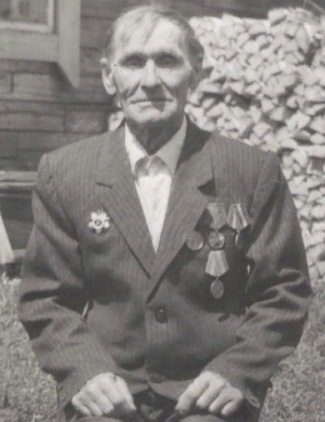 Порядковый номерГ-38Фамилия: Гринкевич Имя: Петр Отчество: ЗахаровичГод рождения – 1924г.Год рождения – 1924г.Место рождения –Красноярский край, Иланский р-н, д. Ново-ГеоргиевкаМесто рождения –Красноярский край, Иланский р-н, д. Ново-ГеоргиевкаСемейное положение, родственники – Отец: Гринкевич Зазар УстиновичСемейное положение, родственники – Отец: Гринкевич Зазар УстиновичДата призыва – 11.01.1943; 08.01.1943г.Дата призыва – 11.01.1943; 08.01.1943г.Каким РВК призван? Иланский РВК, Красноярский край, Иланский р-нКаким РВК призван? Иланский РВК, Красноярский край, Иланский р-нГде служил, наименование  части? Воинская часть 92 гвардейская стрелковая дивизия 299 стрелковый полк Где служил, наименование  части? Воинская часть 92 гвардейская стрелковая дивизия 299 стрелковый полк Должность, специальность - стрелокДолжность, специальность - стрелокВоинское звание - гв. красноармеец; красноармеец; рядовойВоинское звание - гв. красноармеец; красноармеец; рядовойНаграды - Орден Отечественной войны II степениНомер документа: 86, Дата документа: 06.04.1985Автор документа: Министр обороны СССРНаграды - Орден Отечественной войны II степениНомер документа: 86, Дата документа: 06.04.1985Автор документа: Министр обороны СССРКогда и по какой причине выбыл? Дата выбытия: До 21.11.1943Причина выбытия: пропал без вестиМесто выбытия: Украинская ССР, Днепропетровская обл., Верхне-Днепровский р-н, ст. Эристовка. Причина выбытия: попал в плен (освобожден). Выбытие из воинской части: 08.06.1945, Куда выбыл: 217 азсп 47 АКогда и по какой причине выбыл? Дата выбытия: До 21.11.1943Причина выбытия: пропал без вестиМесто выбытия: Украинская ССР, Днепропетровская обл., Верхне-Днепровский р-н, ст. Эристовка. Причина выбытия: попал в плен (освобожден). Выбытие из воинской части: 08.06.1945, Куда выбыл: 217 азсп 47 АЕсли погиб, то где похоронен?  Если погиб, то где похоронен?  Если пришёл с фронта, то дальнейшая судьба- Вернулся с фронтаЕсли пришёл с фронта, то дальнейшая судьба- Вернулся с фронтаВоспоминания родственников (с указанием степени родства), знакомых Воспоминания родственников (с указанием степени родства), знакомых (можно печатать в графах, по возможности, вносить дополнения)(можно печатать в графах, по возможности, вносить дополнения)фотографияПорядковый номерГ-39Фамилия: Гришан Имя: Адам Отчество: ЕгоровичГод рождения - _.__.1916г.Год рождения - _.__.1916г.Место рождения – Красноярский край, Иланский р-н, с. КраснинкаМесто рождения – Красноярский край, Иланский р-н, с. КраснинкаСемейное положение, родственники – Жена: Гришан Мария ИвановнаСемейное положение, родственники – Жена: Гришан Мария ИвановнаДата призыва – 17.09.1939г.Дата призыва – 17.09.1939г.Каким РВК призван? Иланский РВК, Красноярский край, Иланский р-нКаким РВК призван? Иланский РВК, Красноярский край, Иланский р-нГде служил, наименование  части? 338 стрелковая дивизия1136 стрелковый полк 338 стрелковой дивизии (I)Где служил, наименование  части? 338 стрелковая дивизия1136 стрелковый полк 338 стрелковой дивизии (I)Должность, специальность  - стрелокДолжность, специальность  - стрелокВоинское звание - красноармеец; рядовойВоинское звание - красноармеец; рядовойНаградыНаградыКогда и по какой причине выбыл? Дата выбытия: Не позднее __.10.1944Причина выбытия: попал в плен (освобожден)Дата выбытия: 30.01.1945Причина выбытия: убитКогда и по какой причине выбыл? Дата выбытия: Не позднее __.10.1944Причина выбытия: попал в плен (освобожден)Дата выбытия: 30.01.1945Причина выбытия: убитЕсли погиб, то где похоронен?  Первичное место захоронения: Восточная Пруссия, Кенигсбергский окр., г.дв. ЗудауРегион захоронения: Калининградская обл.Место захоронения: Гурьевский р-н, п. ОрловкаМогила: Братская могилаОткуда перезахоронен: ЗудауЗахоронение: 260436743Если погиб, то где похоронен?  Первичное место захоронения: Восточная Пруссия, Кенигсбергский окр., г.дв. ЗудауРегион захоронения: Калининградская обл.Место захоронения: Гурьевский р-н, п. ОрловкаМогила: Братская могилаОткуда перезахоронен: ЗудауЗахоронение: 260436743Если пришёл с фронта, то дальнейшая судьбаЕсли пришёл с фронта, то дальнейшая судьбаВоспоминания родственников (с указанием степени родства), знакомых Воспоминания родственников (с указанием степени родства), знакомых (можно печатать в графах, по возможности, вносить дополнения)(можно печатать в графах, по возможности, вносить дополнения)фотографияПорядковый номерГ-40Фамилия:  Гришанков Имя: Семен Отчество: СтепановичГод рождения - __.1922г.Год рождения - __.1922г.Место рождения – Красноярский край, Иланский р-н, Краснинский с/с, д. ТаракаМесто рождения – Красноярский край, Иланский р-н, Краснинский с/с, д. ТаракаСемейное положение, родственники – Отец: Гришанков Степан КондратьевичСемейное положение, родственники – Отец: Гришанков Степан КондратьевичДата призыва – __.11.1941г. Дата призыва – __.11.1941г. Каким РВК призван? Иланский РВК, Красноярский край, Иланский р-нКаким РВК призван? Иланский РВК, Красноярский край, Иланский р-нГде служил, наименование  части? Где служил, наименование  части? Должность, специальность  - Должность, специальность  - Воинское звание - рядовойВоинское звание - рядовойНаградыНаградыКогда и по какой причине выбыл? Дата выбытия: __.03.1942Причина выбытия: пропал без вестиКогда и по какой причине выбыл? Дата выбытия: __.03.1942Причина выбытия: пропал без вестиЕсли погиб, то где похоронен?  Если погиб, то где похоронен?  Если пришёл с фронта, то дальнейшая судьбаЕсли пришёл с фронта, то дальнейшая судьбаВоспоминания родственников (с указанием степени родства), знакомых Воспоминания родственников (с указанием степени родства), знакомых (можно печатать в графах, по возможности, вносить дополнения)(можно печатать в графах, по возможности, вносить дополнения)фотографияПорядковый номерД-41Фамилия: Дериглазов Имя: Кирилл Отчество: АлександровичГод рождения - род. 1920г.Год рождения - род. 1920г.Место рождения – Красноярский край, Иланский р-н, д. ТаракаМесто рождения – Красноярский край, Иланский р-н, д. ТаракаСемейное положение, родственники – Семейное положение, родственники – Дата призыва – 12.09.1941г.Дата призыва – 12.09.1941г.Каким РВК призван? Иланский РВК, Красноярский край, Иланский р-нКаким РВК призван? Иланский РВК, Красноярский край, Иланский р-нГде служил, наименование  части? 193 гвардейский стрелковый полк 66 гвардейской стрелковой дивизииГде служил, наименование  части? 193 гвардейский стрелковый полк 66 гвардейской стрелковой дивизииДолжность, специальность  - Должность, специальность  - Воинское звание - рядовой Воинское звание - рядовой НаградыНаградыКогда и по какой причине выбыл? Когда и по какой причине выбыл? Если погиб, то где похоронен?  Пропал без вести 19 января 1943г.Если погиб, то где похоронен?  Пропал без вести 19 января 1943г.Если пришёл с фронта, то дальнейшая судьбаЕсли пришёл с фронта, то дальнейшая судьбаВоспоминания родственников (с указанием степени родства), знакомых Воспоминания родственников (с указанием степени родства), знакомых (можно печатать в графах, по возможности, вносить дополнения)(можно печатать в графах, по возможности, вносить дополнения)фотографияПорядковый номерД-42Фамилия:  Дикола Имя: Александр Отчество: АдамовичГод рождения - 1924г.Год рождения - 1924г.Место рождения – Красноярский край, Иланский р-н, д. НовогеоргиевкаМесто рождения – Красноярский край, Иланский р-н, д. НовогеоргиевкаСемейное положение, родственники – мать: Дикола Евдокия Даниловна Семейное положение, родственники – мать: Дикола Евдокия Даниловна Дата призыва –  __.09.1942г.Дата призыва –  __.09.1942г.Каким РВК призван? Иланский РВК, Красноярский край, Иланский р-нКаким РВК призван? Иланский РВК, Красноярский край, Иланский р-нГде служил, наименование  части? 77 гвардейская стрелковая дивизияБереговая оборона Главной базы КБФГде служил, наименование  части? 77 гвардейская стрелковая дивизияБереговая оборона Главной базы КБФДолжность, специальность  - Должность, специальность  - Воинское звание - гв. красноармеец; рядовойВоинское звание - гв. красноармеец; рядовойНаградыНаградыКогда и по какой причине выбыл?  12.07.1943г.  убитКогда и по какой причине выбыл?  12.07.1943г.  убитЕсли погиб, то где похоронен?  Орловская обл., Болховский р-н, Кривцовский с/с, с. Кривцово, северо-западнее, 500 м, Братская могила Захоронение: 260911591Если погиб, то где похоронен?  Орловская обл., Болховский р-н, Кривцовский с/с, с. Кривцово, северо-западнее, 500 м, Братская могила Захоронение: 260911591Если пришёл с фронта, то дальнейшая судьбаЕсли пришёл с фронта, то дальнейшая судьбаВоспоминания родственников (с указанием степени родства), знакомых Воспоминания родственников (с указанием степени родства), знакомых (можно печатать в графах, по возможности, вносить дополнения)(можно печатать в графах, по возможности, вносить дополнения)Порядковый номерД-43Фамилия:  Дубровский Имя: Степан Отчество: ИвановичГод рождения - 15.09.1921г.Год рождения - 15.09.1921г.Место рождения – Красноярский край, Иланский район, д.СосновкаМесто рождения – Красноярский край, Иланский район, д.СосновкаСемейное положение, родственники – Семейное положение, родственники – Дата призыва – Дата призыва – Каким РВК призван?Каким РВК призван?Где служил, наименование  части? Где служил, наименование  части? Должность, специальность  - Должность, специальность  - Воинское звание – красноармеец, рядовойВоинское звание – красноармеец, рядовойНаградыНаградыКогда и по какой причине выбыл? 06.03.1944г. погиб в плену, Место пленения: Луцк, Лагерь: шталаг II A, Лагерный номер: 79694Дата пленения: 10.07.1941г.Когда и по какой причине выбыл? 06.03.1944г. погиб в плену, Место пленения: Луцк, Лагерь: шталаг II A, Лагерный номер: 79694Дата пленения: 10.07.1941г.Если погиб, то где похоронен?  Если погиб, то где похоронен?  Если пришёл с фронта, то дальнейшая судьбаЕсли пришёл с фронта, то дальнейшая судьбаВоспоминания родственников (с указанием степени родства), знакомых Воспоминания родственников (с указанием степени родства), знакомых (можно печатать в графах, по возможности, вносить дополнения)(можно печатать в графах, по возможности, вносить дополнения)фотографияПорядковый номерЗ-44Фамилия:  Забурский Имя: Афанасий Отчество: АнтоновичГод рождения – 1914г.Год рождения – 1914г.Место рождения – Красноярский край, Иланский,Место рождения – Красноярский край, Иланский,Семейное положение, родственники – Брат: Забурский Тимофей АнтоновичСемейное положение, родственники – Брат: Забурский Тимофей АнтоновичДата призыва – Дата призыва – Каким РВК призван? Ингашенский РВККаким РВК призван? Ингашенский РВКГде служил, наименование  части? 2 гв. сд Последнее место службы: гв. отд. истреб. бат.Где служил, наименование  части? 2 гв. сд Последнее место службы: гв. отд. истреб. бат.Должность, специальность  - Должность, специальность  - Воинское звание - ст. сержантВоинское звание - ст. сержантНаградыНаградыКогда и по какой причине выбыл?  Когда и по какой причине выбыл?  Если погиб, то где похоронен?  Если погиб, то где похоронен?  Если пришёл с фронта, то дальнейшая судьбаЕсли пришёл с фронта, то дальнейшая судьбаВоспоминания родственников (с указанием степени родства), знакомых Воспоминания родственников (с указанием степени родства), знакомых (можно печатать в графах, по возможности, вносить дополнения)(можно печатать в графах, по возможности, вносить дополнения)фотографияПорядковый номерЗ-45Фамилия:  Завадский Имя: Константин Отчество: СтепановичГод рождения – 1914г.-1916г. Год рождения – 1914г.-1916г. Место рождения – д. Новгородка, Иланский район, Красноярский крайМесто рождения – д. Новгородка, Иланский район, Красноярский крайСемейное положение, родственники – Жена: Завадская Матрена ТрофимовнаСемейное положение, родственники – Жена: Завадская Матрена ТрофимовнаДата призыва – __.09.1942г.Дата призыва – __.09.1942г.Каким РВК призван?  Иланский РВК, Красноярский край, Иланский р-нКаким РВК призван?  Иланский РВК, Красноярский край, Иланский р-нГде служил, наименование  части? Где служил, наименование  части? Должность, специальность  - Должность, специальность  - Воинское звание – красноармеец, рядовой; Воинское звание – красноармеец, рядовой; НаградыНаградыКогда и по какой причине выбыл? Связь прекращена 03.1942г.Пропал без вести в мае 1943г.Когда и по какой причине выбыл? Связь прекращена 03.1942г.Пропал без вести в мае 1943г.Если погиб, то где похоронен?  Если погиб, то где похоронен?  Если пришёл с фронта, то дальнейшая судьбаЕсли пришёл с фронта, то дальнейшая судьбаВоспоминания родственников (с указанием степени родства), знакомых Воспоминания родственников (с указанием степени родства), знакомых (можно печатать в графах, по возможности, вносить дополнения)(можно печатать в графах, по возможности, вносить дополнения)фотографияПорядковый номерЗ-46Фамилия:  Завадский Имя: Тимофей Отчество: НикитовичГод рождения - род. 1924г.Год рождения - род. 1924г.Место рождения – с. Новогородка, Иланский район, Красноярский край.Место рождения – с. Новогородка, Иланский район, Красноярский край.Семейное положение, родственники – Семейное положение, родственники – Дата призыва – 1942 г.Дата призыва – 1942 г.Каким РВК призван? Иланский РВК, Красноярский край, Иланский р-нКаким РВК призван? Иланский РВК, Красноярский край, Иланский р-нГде служил, наименование  части? Где служил, наименование  части? Должность, специальность  - Должность, специальность  - Воинское звание – красноармеец, рядовой; Воинское звание – красноармеец, рядовой; НаградыНаградыКогда и по какой причине выбыл? Военно-пересыльный пункт: 389 зспПрибыл в часть: 05.12.1942Откуда прибыл: 36 зсбр Погиб 2 октября 1943; Когда и по какой причине выбыл? Военно-пересыльный пункт: 389 зспПрибыл в часть: 05.12.1942Откуда прибыл: 36 зсбр Погиб 2 октября 1943; Если погиб, то где похоронен?  Захоронен на кладбище N 6, могила N 55, ж.-д. ст. Понтонная, Тосненский район, Ленинградская область.Если погиб, то где похоронен?  Захоронен на кладбище N 6, могила N 55, ж.-д. ст. Понтонная, Тосненский район, Ленинградская область.Если пришёл с фронта, то дальнейшая судьбаЕсли пришёл с фронта, то дальнейшая судьбаВоспоминания родственников (с указанием степени родства), знакомых Воспоминания родственников (с указанием степени родства), знакомых (можно печатать в графах, по возможности, вносить дополнения)(можно печатать в графах, по возможности, вносить дополнения)фотографияПорядковый номерД-47Фамилия:  Заколюжный Имя: Василий Отчество: ИвановичГод рождения - _.__.1924г.Год рождения - _.__.1924г.Место рождения – Красноярский край, Иланский р-н, д. ПетровкаМесто рождения – Красноярский край, Иланский р-н, д. ПетровкаСемейное положение, родственники – Мать: Заколюжная Устина Вл.Семейное положение, родственники – Мать: Заколюжная Устина Вл.Дата призыва – __.__.1942г.Дата призыва – __.__.1942г.Каким РВК призван? Иланский РВК, Красноярский край, Иланский р-нКаким РВК призван? Иланский РВК, Красноярский край, Иланский р-нГде служил, наименование  части? Воинская часть 93 гвардейская стрелковая дивизия , 10 механизированная бригада285 гвардейский стрелковый полк 93 гвардейской стрелковой дивизииГде служил, наименование  части? Воинская часть 93 гвардейская стрелковая дивизия , 10 механизированная бригада285 гвардейский стрелковый полк 93 гвардейской стрелковой дивизииДолжность, специальность  - стрелокДолжность, специальность  - стрелокВоинское звание - гв. красноармеец; рядовойВоинское звание - гв. красноармеец; рядовойНаграды -Медаль «За отвагу» - 05.10.1944г. За овладение с.Агриш и действиях на высоте 801.уничтожил 6 венгерских солдат пытавшиеся зайти во фланг.Медаль «За отвагу» - 07.11.1944г. В период наступательных действий полка с 13 сентября 1944г. Точно и в срок, под огнем противника выполнял все приказания по определению переднего края обороны противника, местоположение его огневых точек, которые впоследствии огнем артиллерии уничтожились.Награды -Медаль «За отвагу» - 05.10.1944г. За овладение с.Агриш и действиях на высоте 801.уничтожил 6 венгерских солдат пытавшиеся зайти во фланг.Медаль «За отвагу» - 07.11.1944г. В период наступательных действий полка с 13 сентября 1944г. Точно и в срок, под огнем противника выполнял все приказания по определению переднего края обороны противника, местоположение его огневых точек, которые впоследствии огнем артиллерии уничтожились.Когда и по какой причине выбыл?: 09.07.1943г. убитКогда и по какой причине выбыл?: 09.07.1943г. убитЕсли погиб, то где похоронен?  Первичное место захоронения: Курская обл., Томаровский р-н, Луханинский с/с, д. Луханино, севернее. Захоронения: Белгородская обл., Яковлевский р-н, д. АлексеевкаЕсли погиб, то где похоронен?  Первичное место захоронения: Курская обл., Томаровский р-н, Луханинский с/с, д. Луханино, севернее. Захоронения: Белгородская обл., Яковлевский р-н, д. АлексеевкаЕсли пришёл с фронта, то дальнейшая судьбаЕсли пришёл с фронта, то дальнейшая судьбаВоспоминания родственников (с указанием степени родства), знакомых Воспоминания родственников (с указанием степени родства), знакомых (можно печатать в графах, по возможности, вносить дополнения)(можно печатать в графах, по возможности, вносить дополнения)фотографияПорядковый номерД-48Фамилия:  Закалюжный Имя: Михаил Отчество: СеменовичГод рождения - род. 1912г.Год рождения - род. 1912г.Место рождения – Красноярский край, Иланский р-н, д. Петровка Место рождения – Красноярский край, Иланский р-н, д. Петровка Семейное положение, родственники – Мать: Закалюжная Ульяна АлександровнаСемейное положение, родственники – Мать: Закалюжная Ульяна АлександровнаДата призыва – в апреле 1942г.Дата призыва – в апреле 1942г.Каким РВК призван? Удерейский РВК, Красноярский край, Удерейский р-нКаким РВК призван? Удерейский РВК, Красноярский край, Удерейский р-нГде служил, наименование  части? Воинская часть 48 армия 193 отдельный танковый полкГде служил, наименование  части? Воинская часть 48 армия 193 отдельный танковый полкДолжность, специальность  - командир 75 мм. орудияДолжность, специальность  - командир 75 мм. орудияВоинское звание – сержант, Воинское звание – сержант, Награды - Медаль «За отвагу».  Командира 75 мм орудия , 4 танковой роты,  сержанта Закалюжного Михаила Семеновича, за то, что он смело и решительно действовал в бою за деревню Никитовка, Свердловского района, Орловсой области. 15 июля 1943г. попав под сильный артиллерийский огонь, противники, Зкалюжный не растерялся, быстро отыскал цели и уничтожил 2 противотанковых орудия и около 10 гитлеровцев. Огнем своего орудия отлично прикрывал эвакуацию подбитых танков с поля боя. Даты подвига: 15.07.1943г.Награды - Медаль «За отвагу».  Командира 75 мм орудия , 4 танковой роты,  сержанта Закалюжного Михаила Семеновича, за то, что он смело и решительно действовал в бою за деревню Никитовка, Свердловского района, Орловсой области. 15 июля 1943г. попав под сильный артиллерийский огонь, противники, Зкалюжный не растерялся, быстро отыскал цели и уничтожил 2 противотанковых орудия и около 10 гитлеровцев. Огнем своего орудия отлично прикрывал эвакуацию подбитых танков с поля боя. Даты подвига: 15.07.1943г.Когда и по какой причине выбыл? Последнее место службы: в/ч п/п 45966 ю бт и мв 48 А 75 мм орудия погиб 6 августа 1943г. Когда и по какой причине выбыл? Последнее место службы: в/ч п/п 45966 ю бт и мв 48 А 75 мм орудия погиб 6 августа 1943г. Если погиб, то где похоронен?  Захоронен Орловская обл., Кромский р-н, д. Голубица.Если погиб, то где похоронен?  Захоронен Орловская обл., Кромский р-н, д. Голубица.Если пришёл с фронта, то дальнейшая судьбаЕсли пришёл с фронта, то дальнейшая судьбаВоспоминания родственников (с указанием степени родства), знакомых Воспоминания родственников (с указанием степени родства), знакомых (можно печатать в графах, по возможности, вносить дополнения)(можно печатать в графах, по возможности, вносить дополнения)фотографияПорядковый номерИ-49Фамилия:  Ивашнев Имя: Борис Отчество: ПетровичГод рождения - род. 1923г.Год рождения - род. 1923г.Место рождения – с.Новгородка, Иланский район, Красноярский край.Место рождения – с.Новгородка, Иланский район, Красноярский край.Семейное положение, родственники – Мать: Ивашнева Наталья МатвеевнаСемейное положение, родственники – Мать: Ивашнева Наталья МатвеевнаДата призыва – призван в марте 1942г.Дата призыва – призван в марте 1942г.Каким РВК призван? Иланский РВК, Красноярский край, Иланский р-нКаким РВК призван? Иланский РВК, Красноярский край, Иланский р-нГде служил, наименование  части? 52 гвардейская стрелковая дивизия Где служил, наименование  части? 52 гвардейская стрелковая дивизия Должность, специальность  - Командир отделенияДолжность, специальность  - Командир отделенияВоинское звание - гв. мл. сержантВоинское звание - гв. мл. сержантНаградыНаградыКогда и по какой причине выбыл? Погиб 12 марта 1944г. Когда и по какой причине выбыл? Погиб 12 марта 1944г. Если погиб, то где похоронен?  Захоронен д. Худотешено (д. Числово), Пустошкинский район, Псковская областьЕсли погиб, то где похоронен?  Захоронен д. Худотешено (д. Числово), Пустошкинский район, Псковская областьЕсли пришёл с фронта, то дальнейшая судьбаЕсли пришёл с фронта, то дальнейшая судьбаВоспоминания родственников (с указанием степени родства), знакомых Воспоминания родственников (с указанием степени родства), знакомых (можно печатать в графах, по возможности, вносить дополнения)(можно печатать в графах, по возможности, вносить дополнения)фотографияПорядковый номерИ-50Фамилия:  Игнатович Имя: Артем Отчество: ПетровичГод рождения – 1917г.Год рождения – 1917г.Место рождения – Красноярский край, Иланский р-н, Красниниский с/ссовет.Место рождения – Красноярский край, Иланский р-н, Красниниский с/ссовет.Семейное положение, родственники – Отец: Игнатович Петр КузьмичСемейное положение, родственники – Отец: Игнатович Петр КузьмичДата призыва – призыва 19.09.1939г.Дата призыва – призыва 19.09.1939г.Каким РВК призван? Иланский РВК, Красноярский край, Иланский р-нКаким РВК призван? Иланский РВК, Красноярский край, Иланский р-нГде служил, наименование  части? 629 стрелковый полк 134 стрелковой дивизии (II) 629 спГде служил, наименование  части? 629 стрелковый полк 134 стрелковой дивизии (II) 629 спДолжность, специальность  - Должность, специальность  - Воинское звание - сержантВоинское звание - сержантНаградыНаградыКогда и по какой причине выбыл? Заболел 8 мая 1943г. Туберкулез легких, истощение, умер от болезни 20.11.1943г.Госпиталь: ЭП 35 Когда и по какой причине выбыл? Заболел 8 мая 1943г. Туберкулез легких, истощение, умер от болезни 20.11.1943г.Госпиталь: ЭП 35 Если погиб, то где похоронен?  Первичное место захоронения: Ивановская обл., г. Иваново, кладбище Балино, квартал № 176, могила № 20Если погиб, то где похоронен?  Первичное место захоронения: Ивановская обл., г. Иваново, кладбище Балино, квартал № 176, могила № 20Если пришёл с фронта, то дальнейшая судьбаЕсли пришёл с фронта, то дальнейшая судьбаВоспоминания родственников (с указанием степени родства), знакомых Воспоминания родственников (с указанием степени родства), знакомых (можно печатать в графах, по возможности, вносить дополнения)(можно печатать в графах, по возможности, вносить дополнения)фотографияПорядковый номерИ-51Фамилия:  Игнатович Имя: Василий Отчество: ПетровичГод рождения - род. 1899г.Год рождения - род. 1899г.Место рождения – д. Краснинка, Иланский район, Красноярский крайМесто рождения – д. Краснинка, Иланский район, Красноярский крайСемейное положение, родственники – Жена: Игнатович Александра МихайловнаСемейное положение, родственники – Жена: Игнатович Александра МихайловнаДата призыва – 08.1941г. Дата призыва – 08.1941г. Каким РВК призван? Иланский РВК, Красноярский край, Иланский р-нКаким РВК призван? Иланский РВК, Красноярский край, Иланский р-нГде служил, наименование  части? Где служил, наименование  части? Должность, специальность  - Должность, специальность  - Воинское звание - рядовой; красноармеецВоинское звание - рядовой; красноармеецНаградыНаградыКогда и по какой причине выбыл? __.04.1942г. пропал без вести, возможно, пропал в июне.Когда и по какой причине выбыл? __.04.1942г. пропал без вести, возможно, пропал в июне.Если погиб, то где похоронен?  Если погиб, то где похоронен?  Если пришёл с фронта, то дальнейшая судьбаЕсли пришёл с фронта, то дальнейшая судьбаВоспоминания родственников (с указанием степени родства), знакомых Воспоминания родственников (с указанием степени родства), знакомых (можно печатать в графах, по возможности, вносить дополнения)(можно печатать в графах, по возможности, вносить дополнения)фотографияПорядковый номерИ-52Фамилия:  Игнатович Имя: Ефим Отчество: ПетровичГод рождения - род. 1914г.Год рождения - род. 1914г.Место рождения –  д. Краснинка, Иланский район, Красноярский крайМесто рождения –  д. Краснинка, Иланский район, Красноярский крайСемейное положение, родственники – Сестра: Игнатович Федора КузьминичнаСемейное положение, родственники – Сестра: Игнатович Федора КузьминичнаДата призыва – 06.1941г.  Дата призыва – 06.1941г.  Каким РВК призван? Иланский РВК, Красноярский край, Иланский р-нКаким РВК призван? Иланский РВК, Красноярский край, Иланский р-нГде служил, наименование  части? Где служил, наименование  части? Должность, специальность  - Должность, специальность  - Воинское звание - рядовой; красноармеецВоинское звание - рядовой; красноармеецНаградыНаградыКогда и по какой причине выбыл? Пропал без вести в декабре 1944г.Когда и по какой причине выбыл? Пропал без вести в декабре 1944г.Если погиб, то где похоронен?  Если погиб, то где похоронен?  Если пришёл с фронта, то дальнейшая судьбаЕсли пришёл с фронта, то дальнейшая судьбаВоспоминания родственников (с указанием степени родства), знакомых Воспоминания родственников (с указанием степени родства), знакомых (можно печатать в графах, по возможности, вносить дополнения)(можно печатать в графах, по возможности, вносить дополнения)фотографияПорядковый номерИ-53Фамилия:  Игнатович Имя: Степан Отчество: ПетровичГод рождения - род. 1903г. Год рождения - род. 1903г. Место рождения – д. Краснинка, Иланский район, Красноярский крайМесто рождения – д. Краснинка, Иланский район, Красноярский крайСемейное положение, родственники – Жена: Игнатович Пелагея ЛаврентьевнаСемейное положение, родственники – Жена: Игнатович Пелагея ЛаврентьевнаДата призыва – __.08.1941г. Дата призыва – __.08.1941г. Каким РВК призван? Иланский РВК, Красноярский край, Иланский р-нКаким РВК призван? Иланский РВК, Красноярский край, Иланский р-нГде служил, наименование  части? Где служил, наименование  части? Должность, специальность  - Должность, специальность  - Воинское звание -  рядовой; красноармеецВоинское звание -  рядовой; красноармеецНаградыНаградыКогда и по какой причине выбыл? Пропал без вести в декабре 1941г.Когда и по какой причине выбыл? Пропал без вести в декабре 1941г.Если погиб, то где похоронен?  Если погиб, то где похоронен?  Если пришёл с фронта, то дальнейшая судьбаЕсли пришёл с фронта, то дальнейшая судьбаВоспоминания родственников (с указанием степени родства), знакомых Воспоминания родственников (с указанием степени родства), знакомых (можно печатать в графах, по возможности, вносить дополнения)(можно печатать в графах, по возможности, вносить дополнения)фотографияПорядковый номерИ-54Фамилия:  Ильин Имя: Николай Отчество: ТихоновичГод рождения - род. 1921г. Год рождения - род. 1921г. Место рождения – Иланский район, Красноярский край, Место рождения – Иланский район, Красноярский край, Семейное положение, родственники – Жена: Ильина Анна МироновнаСемейное положение, родственники – Жена: Ильина Анна МироновнаДата призыва – Дата призыва – Каким РВК призван? Иланский РВК, Красноярский край, Иланский р-нКаким РВК призван? Иланский РВК, Красноярский край, Иланский р-нГде служил, наименование  части? 35 гв. тбрГде служил, наименование  части? 35 гв. тбрДолжность, специальность  - ком-р орудия;Должность, специальность  - ком-р орудия;Воинское звание - ст. сержант; Воинское звание - ст. сержант; НаградыНаградыКогда и по какой причине выбыл? Погиб 11 сентября 1944г.; Когда и по какой причине выбыл? Погиб 11 сентября 1944г.; Если погиб, то где похоронен?  Первичное место захоронения: Латвийская ССР, г. Иецава, южнее, 4 км, с. Румбас Если погиб, то где похоронен?  Первичное место захоронения: Латвийская ССР, г. Иецава, южнее, 4 км, с. Румбас Если пришёл с фронта, то дальнейшая судьбаЕсли пришёл с фронта, то дальнейшая судьбаВоспоминания родственников (с указанием степени родства), знакомых Воспоминания родственников (с указанием степени родства), знакомых (можно печатать в графах, по возможности, вносить дополнения)(можно печатать в графах, по возможности, вносить дополнения)фотографияПорядковый номерК-55Фамилия: Казимирский Имя: Александр Отчество: ТимофеевичГод рождения - род. 1906г. Год рождения - род. 1906г. Место рождения –Красноярский край, Иланский р-н, Новгородский с/с, к/з "ИскраМесто рождения –Красноярский край, Иланский р-н, Новгородский с/с, к/з "ИскраСемейное положение, родственники – Семейное положение, родственники – Дата призыва – Дата призыва – Каким РВК призван? Красноярский РВККаким РВК призван? Красноярский РВКГде служил, наименование  части? 137 спГде служил, наименование  части? 137 спДолжность, специальность  - Должность, специальность  - Воинское звание - рядовой; красноармеецВоинское звание - рядовой; красноармеецНаградыНаградыКогда и по какой причине выбыл? Дата выбытия: 15.09.1942Причина выбытия: умер от болезни, от туберкулезаКогда и по какой причине выбыл? Дата выбытия: 15.09.1942Причина выбытия: умер от болезни, от туберкулезаЕсли погиб, то где похоронен?  Захоронен Рабочий поселок Решетиха, Володарский район, Нижегородская областьЕсли погиб, то где похоронен?  Захоронен Рабочий поселок Решетиха, Володарский район, Нижегородская областьЕсли пришёл с фронта, то дальнейшая судьбаЕсли пришёл с фронта, то дальнейшая судьбаВоспоминания родственников (с указанием степени родства), знакомых Воспоминания родственников (с указанием степени родства), знакомых (можно печатать в графах, по возможности, вносить дополнения)(можно печатать в графах, по возможности, вносить дополнения)фотографияПорядковый номерК-56Фамилия:  Казимирский Имя: Куприян Отчество: МаксимовичГод рождения - род. 1918г.Год рождения - род. 1918г.Место рождения – д.Петровка, Иланский район, Красноярский края.Место рождения – д.Петровка, Иланский район, Красноярский края.Семейное положение, родственники – Мать: Казимирская Ирина АлексеевнаСемейное положение, родственники – Мать: Казимирская Ирина АлексеевнаДата призыва – Дата призыва – Каким РВК призван? Иланский РВК, Красноярский край, Иланский р-нКаким РВК призван? Иланский РВК, Красноярский край, Иланский р-нГде служил, наименование  части? 51 лыжная бригадаГде служил, наименование  части? 51 лыжная бригадаДолжность, специальность  - стрелокДолжность, специальность  - стрелокВоинское звание – рядовой, красноармеецВоинское звание – рядовой, красноармеецНаградыНаградыКогда и по какой причине выбыл? Погиб  22 февраля 1943г. Когда и по какой причине выбыл? Погиб  22 февраля 1943г. Если погиб, то где похоронен?  Захоронен д. Лубцы, Болховский район, Орловская область.Если погиб, то где похоронен?  Захоронен д. Лубцы, Болховский район, Орловская область.Если пришёл с фронта, то дальнейшая судьбаЕсли пришёл с фронта, то дальнейшая судьбаВоспоминания родственников (с указанием степени родства), знакомых Воспоминания родственников (с указанием степени родства), знакомых (можно печатать в графах, по возможности, вносить дополнения)(можно печатать в графах, по возможности, вносить дополнения)фотографияПорядковый номерК-57Фамилия:  Казимирский Имя: Михаил Отчество: ДаниловичГод рождения - род.  20.12.1903г.Год рождения - род.  20.12.1903г.Место рождения – д.Петровка, Иланский район, Красноярский крайМесто рождения – д.Петровка, Иланский район, Красноярский крайСемейное положение, родственники – Жена: Казимирская Варвара ФедоровнаСемейное положение, родственники – Жена: Казимирская Варвара ФедоровнаДата призыва – призван 1942г. Дата призыва – призван 1942г. Каким РВК призван?Каким РВК призван?Где служил, наименование  части? Где служил, наименование  части? Должность, специальность  - Должность, специальность  - Воинское звание – рядовой, красноармеецВоинское звание – рядовой, красноармеецНаградыНаградыКогда и по какой причине выбыл? Был в плену, попал в плен 5 сентября 1941; погиб(ла) 22 декабря 1941 в концлагере, Финляндия.Когда и по какой причине выбыл? Был в плену, попал в плен 5 сентября 1941; погиб(ла) 22 декабря 1941 в концлагере, Финляндия.Если погиб, то где похоронен?  Захоронен в Финляндии.Если погиб, то где похоронен?  Захоронен в Финляндии.Если пришёл с фронта, то дальнейшая судьбаЕсли пришёл с фронта, то дальнейшая судьбаВоспоминания родственников (с указанием степени родства), знакомых Воспоминания родственников (с указанием степени родства), знакомых (можно печатать в графах, по возможности, вносить дополнения)(можно печатать в графах, по возможности, вносить дополнения)фотографияПорядковый номерК-58Фамилия:  Капустенко Имя: Иван Отчество: ЕфимовичГод рождения – 1911г.Год рождения – 1911г.Место рождения – Красноярский край, Иланский р-н, д. ТаракаМесто рождения – Красноярский край, Иланский р-н, д. ТаракаСемейное положение, родственники – Брат: Капустенко Х.Д.Семейное положение, родственники – Брат: Капустенко Х.Д.Дата призыва – Дата призыва – Каким РВК призван? Иланский РВК, Красноярский край, Иланский р-нКаким РВК призван? Иланский РВК, Красноярский край, Иланский р-нГде служил, наименование  части? 415 стрелковая дивизияГде служил, наименование  части? 415 стрелковая дивизияДолжность, специальность  - стрелокДолжность, специальность  - стрелокВоинское звание - красноармеецВоинское звание - красноармеецНаградыНаградыКогда и по какой причине выбыл? Погиб 31.01.1944г. умер от ранКогда и по какой причине выбыл? Погиб 31.01.1944г. умер от ранЕсли погиб, то где похоронен?  Первичное место захоронения: Белорусская ССР, Полесская обл., Мозырский р-н, г. Мозырь, могила № 2Если погиб, то где похоронен?  Первичное место захоронения: Белорусская ССР, Полесская обл., Мозырский р-н, г. Мозырь, могила № 2Если пришёл с фронта, то дальнейшая судьбаЕсли пришёл с фронта, то дальнейшая судьбаВоспоминания родственников (с указанием степени родства), знакомых Воспоминания родственников (с указанием степени родства), знакомых (можно печатать в графах, по возможности, вносить дополнения)(можно печатать в графах, по возможности, вносить дополнения)фотографияПорядковый номерК-59Фамилия:  Кашковский Имя: Николай Отчество: ЕмельяновичГод рождения - род. 1907 г. Год рождения - род. 1907 г. Место рождения – д.Новгородка, Иланский район, Красноярский крайМесто рождения – д.Новгородка, Иланский район, Красноярский крайСемейное положение, родственники – Жена: Кашковская Надежда ТрофимовнаСемейное положение, родственники – Жена: Кашковская Надежда ТрофимовнаДата призыва –  26.06.1941.Дата призыва –  26.06.1941.Каким РВК призван?  Иланский РВК, Краснодарский крайКаким РВК призван?  Иланский РВК, Краснодарский крайГде служил, наименование  части? Местный эвакуационный пункт 8291 стрелковая дивизия1025 стрелковый полк 291 стрелковой дивизии Где служил, наименование  части? Местный эвакуационный пункт 8291 стрелковая дивизия1025 стрелковый полк 291 стрелковой дивизии Должность, специальность  - связистДолжность, специальность  - связистВоинское звание – рядовой, красноармеецВоинское звание – рядовой, красноармеецНаградыНаградыКогда и по какой причине выбыл? Умер от ран 1 октября 1944; Место выбытия: Ленинградская обл., Псковский окр., Псковский р-нКогда и по какой причине выбыл? Умер от ран 1 октября 1944; Место выбытия: Ленинградская обл., Псковский окр., Псковский р-нЕсли погиб, то где похоронен?  Если погиб, то где похоронен?  Если пришёл с фронта, то дальнейшая судьбаЕсли пришёл с фронта, то дальнейшая судьбаВоспоминания родственников (с указанием степени родства), знакомых Воспоминания родственников (с указанием степени родства), знакомых (можно печатать в графах, по возможности, вносить дополнения)(можно печатать в графах, по возможности, вносить дополнения)фотографияПорядковый номерК-60Фамилия:  Климчик Имя: Ульян Отчество: ТимофеевичГод рождения - 1899 г.Год рождения - 1899 г.Место рождения – Белорусская ССР, Минская обл., Борисовский р-н, ЗабашевичиМесто рождения – Белорусская ССР, Минская обл., Борисовский р-н, ЗабашевичиСемейное положение, родственники – Жена: Климчик Мария НикитичнаСемейное положение, родственники – Жена: Климчик Мария НикитичнаДата призыва – 05.01.1942г.Дата призыва – 05.01.1942г.Каким РВК призван? Иланский РВК, Красноярский край, Иланский р-нКаким РВК призван? Иланский РВК, Красноярский край, Иланский р-нГде служил, наименование  части? 102 гвардейская стрелковая дивизия314 гвардейский стрелковый полк 102 гвардейской стрелковой дивизии Где служил, наименование  части? 102 гвардейская стрелковая дивизия314 гвардейский стрелковый полк 102 гвардейской стрелковой дивизии Должность, специальность  - стрелокДолжность, специальность  - стрелокВоинское звание - гв. рядовойВоинское звание - гв. рядовойНаградыНаградыКогда и по какой причине выбыл? Причина выбытия: умер от ранГоспиталь: 54 МСБДата выбытия: 25.03.1945Когда и по какой причине выбыл? Причина выбытия: умер от ранГоспиталь: 54 МСБДата выбытия: 25.03.1945Если погиб, то где похоронен? Первичное место захоронения: Польша, Гданьское воев., фольв. Пикелькен, южнее, 300 м, квадрат 2645, карта 1:100000, шоссейная дорогаЕсли погиб, то где похоронен? Первичное место захоронения: Польша, Гданьское воев., фольв. Пикелькен, южнее, 300 м, квадрат 2645, карта 1:100000, шоссейная дорогаЕсли пришёл с фронта, то дальнейшая судьбаЕсли пришёл с фронта, то дальнейшая судьбаВоспоминания родственников (с указанием степени родства), знакомых Воспоминания родственников (с указанием степени родства), знакомых (можно печатать в графах, по возможности, вносить дополнения)(можно печатать в графах, по возможности, вносить дополнения)